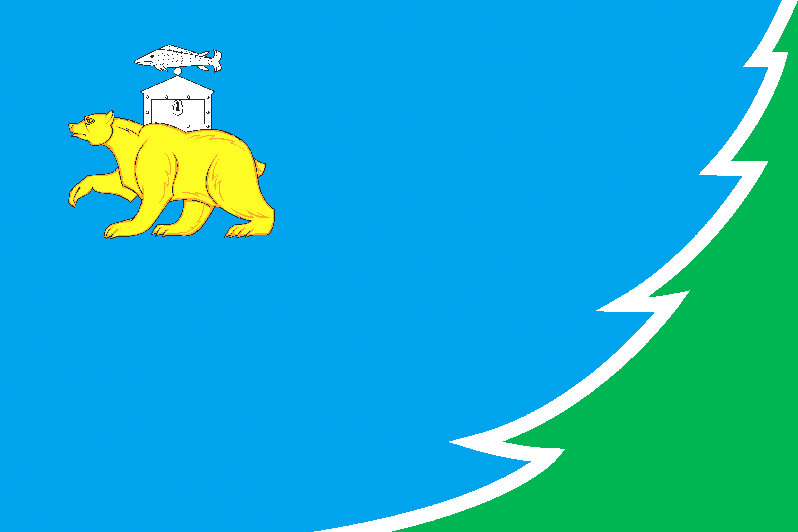 Стратегия социально-экономического развития Нязепетровского муниципального района на период до 2030 годаг. Нязепетровск .СодержаниеХАРАКТЕРИСТИКА РЕСУРСНОЙ БАЗЫНЯЗЕПЕТРОВСКОГО МУНИЦИПАЛЬНОГО РАЙОНА.Демография и трудовые ресурсыОбщее количество населенных пунктов – 30.Численность населения города Нязепетровска по данным на 1 января 2016 – 11 933 человека. Из них трудоспособного возраста – 6249 человек, лиц младше трудоспособного возраста – 2435 человек, старше трудоспособного возраста – 3377 человек.Численность занятых в экономике города по неподтвержденным официальной статистикой данным составляет порядка 5500 человек. Для демографической ситуации Нязепетровского района характерны следующие моменты:1) Старение населения. Доля населения в возрасте свыше 60 лет составляет более 30%.  Эта тенденция особенно ярко выражается в сельских поселениях.2) Естественная убыль населения Нязепетровского района на фоне противоположной тенденции естественного прироста населения Челябинской области в целом.3) Низкий уровень образования  населения в целом, и незанятого, в частности.Низкий уровень предпринимательской активности.4) Миграционный отток молодежи, невозвращение молодых специалистов после обучения в высших и средних учебных заведениях. Снижение общего уровня компетенций населения.5) Люмпенизация значительной части безработного населения.1.2. Экономика района1.2.1. Производство башенных кранов.ООО «Литейно-механический завод».Превалирующее положение в экономике Нязепетровского муниципального района занимает ООО «Литейно-механический завод». В 2015 году произведено 73 башенных  крана. Объем отгруженных товаров собственного производства градообразующим предприятием за 2015 год составил 1115 млн. рублей, что к аналогичному периоду предыдущего года меньше на 39,6 %.При этом ООО «ЛМЗ» остается ведущим предприятием башенного краностроения в России как по объемам производства, так и по техническому уровню своих кранов. Постоянное пополнение модельного ряда машин, повышение их качества делает  завод конкурентоспособным не только на внутреннем рынке, но и рынке ближнего зарубежья. Развитие предприятия будет зависеть только от состояния рынка жилищного строительства, как наиболее емкого сектора потребления башенных кранов.1.2.2. Лесодобывающая и лесоперерабатывающая промышленность.2/3 территории Нязепетровского района заняты лесами. Все лесные участки на территории Нязепетровского муниципального района переданы в аренду для заготовки древесины.Существующий лесоперерабатывающий комплекс района сориентирован, в основном, на сосну, доля которой в общей лесосеке не превышает 10-15% и продолжает снижаться. Расчетная лесосека по мягко-лиственному хозяйству осваивается на 55% и, в основном, за счет отпуска дров.Освоение расчетной лесосеки по хвойному хозяйству составляет 80%.Предприятия лесопромышленного комплекса района практически не используют новых технологий и современного оборудования. Крайне ограничен ассортимент продукции. Качество этой продукции не позволяет конкурировать на рынке изделий с высокой добавленной стоимостью.1.2.3.Сельское хозяйствоЗемли сельскохозяйственного назначения занимают площадь в . Используется из них сегодня всего , что составляет 35%.Доля сельского хозяйства в общем объеме производства продукции района с учетом ЛПХ на сегодня составляет 18%.На территории района при благоприятных погодных условиях и соблюдении агротехнических мероприятий можно растить серые хлеба, фуражное зерно, озимые культуры и гречиху. На территории района хорошо произрастают кормовые культуры:многолетние травы (клевер, тимофеевка, козлятник, люцерна, и др.) с урожайностью на сено 40-45 ц/га., на сенаж и зелёный корм от 80 до 150 ц/га.Для Нязепетровского района, расположенного в зоне рискованного земледелия, характерны колебания погодных условий, которые могут серьезно влиять на урожайность сельскохозяйственных культур.Предприятия  агропромышленного комплекса района  не используют новых технологий и современной сельскохозяйственной техники, что влияет на количество и качество производимой продукции.	В районе насчитывается около6 тысяч личных подсобных хозяйств.1.2.4. Объекты туристического назначенияНа территории Нязепетровского района находятся 8 охотничьих хозяйств и 7 особо охраняемых природных территорий регионального значения: Нязепетровский заказник и 6 памятников природы. Общая площадь особо охраняемых природных территорий составляет примерно 25 тыс. га. Это около 7% от общей площади района.Нязепетровский район самый богатый в Челябинской области по животному миру: 35% медведя, 40% лося, 50% рыси от общего объема, добываемого в области, отстреливается в Нязепетровском районе.Эта отрасль экономики, пожалуй, единственная, куда в последние годы идут реальные частные инвестиции.На сегодняшний день построено 6 туристических приютов, расположенных в живописных уголках Нязепетровского района.1.3. Инженерная и коммунальная инфраструктура1.3.1. Транспортная инфраструктураНязепетровский муниципальный район занимает достаточно выгодное географическое положение. Наличие железной дороги и автомобильных дорог регионального значения позволяет осуществлять транспортные связи со всеми крупными городами Российской Федерации.  Протяженность сети автомобильных дорог общего пользования – , в том числе  – регионального значения,  – местного значения. Большинство автомобильных дорог находятся в неудовлетворительном состоянии, только 34,6 % автомобильных дорог регионального значения имеют асфальтобетонное либо чернощебеночное покрытие.	Северо-запад района связан с центральной и южной частью единственным мостовым переходом через дамбу Нязепетровского водохранилища. Сооружение по своим проектным характеристикам не позволяет пропускать транспорт весом выше 8 тонн (направление на Шемаху, Пермь и Екатеринбург).	По территории района проходит участок железной дороги Бакал – Бердяуш – Дружинино, связывающий две железнодорожные магистрали: Москва – Челябинск – Владивосток и Москва – Киров – Пермь – Екатеринбург – Омск. Имеется железнодорожная ветка, связывающая градообразующее предприятие ООО «ЛМЗ» и ст. Нязепетровская.Основным содержанием работы ж/д станций является обслуживание транзитных грузоперевозок, пассажирское сообщение в настоящее время не осуществляется.1.3.2. Жилищный фонд	Общая площадь жилищного фонда Нязепетровского муниципального района 480,9 тыс. кв.м., почти 11 % площади жилищного фонда составляют дома, где нет постоянно проживающих жителей.В застройке преобладают индивидуальные дома усадебного типа – 72 % площади жилищного фонда или 347 тыс. кв.м. Уровень благоустройства жилищного фонда вНязепетровском муниципальном районе невысок, только 48% многоквартирных жилых домов оснащено централизованным водоотведением. Газифицировано или подключено к системам центрального теплоснабжения 17 % индивидуальных жилых домов, 14 % оборудовано центральным водопроводом.В целом состояние индивидуальных жилых домов удовлетворительное – 47% имеют износ не более 45 %.  Всего по состоянию на 01.01.2016 г официально признано ветхими и аварийными – 9 многоквартирных домов, общей площадью 1952 кв. м, в них проживает 286 чел.Фактически таких домов более 20 или около 4000 кв.м.  В основном это дома, находящиеся в железнодорожном районе г. Нязепетровска в деревянном исполнении 1914 – 1916 годов постройки. Средняя обеспеченность жильем на 01.01.2016 года на 1 человека составляет 28 кв. м.Среднерыночная стоимость 1 кв. м. жилья составляет 29 929 руб. кв. м., в сельских поселениях – 12 190 руб. кв. м.1.3.3.ЭлектроснабжениеЭлектроснабжение населенных пунктов Нязепетровского муниципального района осуществляется от Челябинской энергосистемы через головную ПС «Нязепетровск» 110/35/10 кВ по одной двуцепной воздушной линии ВЛ-110 кВ. - «Уфалей - Нязепетровск» и «Уфалей -Водозабор - Нязепетровск» и далее по воздушным линиям через подстанции 35/10 кВ: «Ункурда», «Аптрякова», «Перевоз», «Шемаха».Существует возможность подачи мощности, ограниченной 2,5 МВт со стороны ПС Белокатай «Башкирэнерго» по ВЛ-35 кВ, что обеспечивает потребность в электроснабжении важнейших объектов жизнедеятельности района при проведении аварийно-восстановительных работ на основной высоковольтной линии ВЛ-110 кВ.Суммарная электрическая нагрузка в районе составляет не более 37 мВт. Мощности всех подстанций загружены не более чем на 50%Пропускная способность сетевого хозяйства ВЛ-0,4 кВ недостаточна, что связано с увеличением электрических нагрузок в частном секторе в последние два десятилетия.В районе имеются бесхозяйные электрические сети 0,4-10 кВ. Эти сети являются причиной отсутствия гарантированного электроснабжения потребителей, несут в себе угрозу жизни и здоровью людей, и их имуществу по причине своего аварийного технического состояния.1.3.4.Водоснабжение Водоснабжение населенных пунктов Нязепетровского муниципального района осуществляется из поверхностных и подземных источников. Забор воды на хозяйственно-питьевые цели составляет 8,22 тыс. м3/сутки, из которых 5,64 тыс. м3/сутки (69%) добывается из подземных источников, 2,58 тыс. м3/сутки (31%) – из поверхностных источников.Водоснабжение центрального района города Нязепетровска осуществляется из водохранилища на р. Нязя. Поверхностный водозабор расположен на левом берегу реки в 3-х км от плотины. Вода через отстойно-фильтровальную станцию, где происходит очистка и обеззараживание, подается на высоту 77,2 м в резервуары чистой воды 2х1000 м3, из которых поступает в распределительные водопроводные сети. Производительность водозабора на р. Нязя составляет 4,3 тыс. м3/сутки. Фактический забор воды составляет 1,6 – 2,2 тыс. м3/сутки.Для водоснабжения жилого района, расположенного южнее р. Уфа используется поверхностный водозабор берегового типа на левом берегу р. Уфа в 200 м ниже железнодорожного моста. Проектная мощность водозабора 1тыс. м3/сутки, фактическая – 0,5 тыс. м3/сутки.Подземными источниками водозабора служат 5 скважин, расположенных в черте города. Глубина скважин составляет от 40 до 110 м. Общая производительность 27,5 тыс. м3/год.Система водоснабжения ж/д района создана в 1914 году, система водоснабжения центральной части города в 1972 -1974 годах.Общая протяженность водопроводных сетей в г. Нязепетровске - 52,6 км. Основной материал труб – чугун, сталь. Общий износ водопроводных сетей – 93%. Протяженность ветхих и аварийных участков – 9 км. Обеспеченность жилищного фонда централизованным водоснабжением – 31,4%. Основные проблемы водоснабжения г. Нязепетровска:- процессы заиления Нязенского водохранилища и как следствие ухудшение качества воды по органолептическим показателям и содержанию железа;- изношенность сетей, оборудования и всей системы;- большая энергоемкость системы;- большая трудоёмкость системы;- снижение полезного отпуска воды. Водоснабжение населенных пунктов, входящих в сельские поселения муниципального района осуществляется из подземных источников. Централизованное водоснабжение имеют 12 населенных пунктов. Общая обеспеченность жилого фонда сельских поселений централизованным водоснабжением составляет 15,1% (в среднем по области – 53%). Водопроводные очистные сооружения отсутствуют. Вода из источников подается в водонапорные башни или непосредственно в разводящую сеть.В населенных пунктах, где отсутствует централизованное водоснабжение, жители пользуются индивидуальными скважинами и шахтными колодцами. Два населенных пункта (пос. Арасланово и  пос. Сказ) снабжаются привозной водой.Общая протяженность водопроводных сетей в сельских поселениях 65 км, износ более 70%. В сельских поселениях пробурено 110 скважин, из которых в работе 22 скважины, 11 законсервированы, 45 заброшены, 32 ликвидированы. Нормативный срок эксплуатации большинства артезианских скважин закончился или заканчивается. Проекты зон санитарной охраны источников питьевого водоснабжения отсутствуют. На большинстве водозаборов зоны санитарной охраны I пояса не организованы.Общее состояние систем водоснабжения населенных пунктов Нязепетровского муниципального района можно охарактеризовать как неудовлетворительное.1.3.5.ВодоотведениеЦентрализованной канализацией оборудована только капитальная застройка центрального района г. Нязепетровска. Сточные воды дворовыми сетями собираются в два самотечных коллектора, которые проходят по ул. Свердлова и ул. К. Либкнехта, далее объединяются в один коллектор D400, проходящий по ул. Пушкина и далее подаются в канализационную насосную станцию, расположенную на левом берегу р. Нязя, южнее территории завода (ООО «ЛМЗ»). Насосная станция оборудована тремя насосами, с помощью которых стоки по напорному коллектору D300 длиной 1,6 км перекачиваются на высоту 92 м в приемную камеру очистных сооружений канализации.Протяженность существующих канализационных сетей составляет 8,1 км. Канализационная сеть выполнена из стальных и чугунных труб диаметром D150 – 400 мм. Износ канализационных коллекторов составляет 85%, степень износа очистных сооружений – 87 %.Среднегодовое количество сточных вод, поступающих на очистные сооружения канализации составляет 1300 м3/сут. (495 тыс. м3/год)В не канализованных районах города и сельских поселениях население использует выгребы и надворные туалеты.Основные проблемы систем водоотведения населенных пунктов Нязепетровского муниципального района:- низкая обеспеченность населения канализацией;- неудовлетворительное состояние существующих очистных сооружений, канализационных насосных станций, канализационных сетей;- аварийное состояние существующих ОСК и устаревшие технологии не позволяют обеспечить очистку сточных вод до требуемых нормативов;- отсутствие систем ливневой канализации обуславливает попадание ливневых стоков в канализационные коллекторы, что влечёт большие затраты на перекачку стоков.  1.3.6.ТеплоснабжениеТеплоснабжение населенных пунктов Нязепетровского муниципального района осуществляется как централизовано от отопительных котельных, так и децентрализовано от индивидуальных отопительных аппаратов. В котельных установлены как современные котлоагрегаты, так и котлы устаревших конструкций с низким КПД.В качества топлива используется природный газ, уголь, дрова, мазут, пелетты.Тепловая энергия используется на нужды отопления, вентиляции и горячего водоснабжения жилых и общественных зданий.В г. Нязепетровске более 85 % объектов социальной сферы и многоквартирных жилых домов отапливается газовыми котельными – это Центральная котельная г. Нязепетровска, котельная БПК «Коммунальщик», блочно-модульная котельная СОШ № 3. блочно-модульная котельная в ж/д районе.В сельских населенных пунктах района теплоснабжение объектов социальной сферы осуществляется от небольших котельных, используется также и печное отопление, в качестве топлива преимущественно применяются дрова, в меньшей степени уголь.В индивидуальных жилых домах в основном используется печное отопление и индивидуальные котлы, в качестве топлива преимущественно используются дрова, 15 % индивидуальных жилых домов используют природный газ.1.3.7.ГазоснабжениеГазоснабжение Нязепетровского муниципального района осуществляется по системе магистральных газопроводов «Челябинск-Петровск». Природный газ поступает от газопровода-отвода на ГРС г. Нязепетровска. В настоящее время газифицирован только г. Нязепетровск. В период с 2006 по 2016 г. в г. Нязепетровске построено 40,8 км распределительных газовых сетей, что дает возможность подключить 854 домовладения и 937 квартир. На 1 января 2016 г. было подключено 265 домовладений и 621 квартира.Уровень газификации вНязепетровском районе составляет 15,3% (средний по области 70%).1.3.8.Утилизация бытовых и промышленных отходовНа территории сельских поселений района находится 24 свалки твердых бытовых отходов, из них – 11 санкционированные.В г. Нязепетровске вывоз и складирование твердых коммунальных и части промышленных отходов осуществляется на свалке, расположенной в 1170 м северо-восточнее жилого массива города, свалка также не оформлена в установленном законом порядке. 1.4. Социальная сфераВ районе представлены все звенья системы образования - от дошкольного до высшего. В муниципальной образовательной системе района функционирует 32 образовательных организаций. Доля расходов на образование в местном бюджете в 2015 г. составила 45,3% или 270,0 млн. руб. На территории района действуют 2 средних специальных учебных заведения, 2 представительства ВУЗовСистема здравоохранения района представлена МБУЗ «Нязепетровская Центральная районная больница», в состав которой входят 16 ФАПов, 6 домовых хозяйств, ОВП.В районе 5 учреждения культуры: МБУК «Централизованная клубная система». (11 филиалов), МБУК «Централизованная информационно-библиотечная система» (18 филиалов), МБУК «Музейно-выставочный центр», МБУДОД «Детская школа искусств». Охват населения клубными формированиями составляет 4,8%.На территории Нязепетровского района функционирует ДЮСШ, осуществляющая подготовку по направлениям «Лыжные гонки», «Легкая атлетика». Школа имеет неплохие условия для работы, здание, расположенное рядом с лыжными трассами и 2 трамплинами (30 и 15 метров). В течение уже 15 лет ведется подготовка спортсменов по лыжному двоеборью. На территории города имеется стадион «Локомотив», обеспечивающий сдачу норм ГТО для населения. Имеется 2 хоккейные коробки.Для всей социальной сферы района характерно:Недостаточное финансирование мероприятий по приведению объектов социальной сферы в нормативное состояние.Ухудшение материально – технической базы.Старение кадрового состава и недостаточное количество высококвалифицированных специалистов.Низкий уровень финансирования социальных программ.Следствием этого является недостаточная удовлетворенность  населения  качеством услуг социальной сферы, неэффективная социальная адаптация специалистов, отток молодежи в другие территории, рост социального неблагополучия населения.1.5. SWOT-анализ социально-экономического положения Нязепетровского муниципального районаМиссия Нязепетровского муниципального районаНязепетровский район – территория для тех, кто хочет работать в ногу со временем и  жить –  в гармонии с природой.II. СТРАТЕГИЯ РАЗВИТИЯ ГРАДООБРАЗУЮЩЕГО ПРЕДПРИЯТИЯАнализ сложившейся ситуации         Общество с ограниченной ответственностью «Литейно-механический завод» было и остается градообразующим предприятием Нязепетровского района. Завод обеспечивает рабочими местами основную часть населения, является основным налогоплательщиком района. За все историю своего становления и развития завод претерпел множество преобразований, расширяя номенклатурный ряд моделей башенных кранов, осваивая новые модели и совершенствуя старые, улучшая качество продукции, культуру производства и сервис услуг, связанных с эксплуатацией производимой техники. Тенденции роста строительного рынка России открывают для краностроительного завода значительные перспективы в дальнейшем развитии и увеличении производства высококачественной строительной техники, продолжая вековые традиции настоящего уральского качества.Основные показатели работы градообразующего предприятия за 2015г.По сравнению с 2014 годом отечественный рынок башенных кранов сократился в 4 раза и составил 203 ед. с учётом импортной б/у техники или 174 новых башенных крана.Сильнее всего спад коснулся импортных кранов бывших в употреблении, в этом сегменте падение достигло рекордных 86,3%.Наименьшее падение по объёмам сбыта продукции показал Нязепетровский завод, всего 60%-падение.При этом рыночная доля завода выросла, так в 2015 году было произведено 79% всех отечественных башенных кранов (против 66% в 2014). Доля рынка среди продаж новых БК выросла с 26% до 38%.Из-за изменений ценовой конъюнктуры рынка башенные краны Нязепетровского завода TDK-8.180 вышли на 2-е место по популярности в сегменте 8-тонных кранов, уступив китайскомуQTZ-80. В сегменте 10-тонных кранов Нязепетровский завод нарастил свою долю с 53% до 76%. Сегмент 10-тонных кранов существенно перестроился: выбыло более 10 мелких зарубежных производителей. В сегменте быстромонтируемых кранов Нязепетровскийзавод стал бесспорным лидером: за год было продано 8 кранов SMK-5.66, в то время как импортировано только 3 крана бывших в употреблении. В структуре продаж Нязепетровского завода набрала успех модель TDK-10.180, после удачного анонса на выставке СТТ-2015 новый кран составил 16% от всех продаж компании. Существенно снизилась доля кранов с оголовком в продажах компании: с 52% до 29%. Объяснить это можно тем, что в последние годы рынок насытился дешёвым и удобным в эксплуатации краном. Однако в условиях спада и неопределённости, строительные компании делают выбор в пользу универсальности и функциональности безоголовочных кранов.Цели реализации стратегии и ожидаемые результатыЦелью реализации Стратегии Нязепетровского района в части развития градообразующего предприятия является создание клиентоориентированногокраностроительного, производственно-инжинирингового предприятия, лидера российского рынка, создающего  качественный высокотехнологичный  продукт. Создание такого высокотехнологичного производственного предприятия позволит создать новые рабочие места, увеличить уровень жизни всего Нязепетровского района. В результате реализации Стратегии градообразующего предприятия к 2030 году доля продукции завода на Российском рынке в целом увеличится на 20%, объемы производства относительно 2015г. возрастут в 5 раз, что позволит дополнительно создать более трёхсот рабочих мест. Благодаря развитию градообразующего предприятия, Нязепетровский район станет более привлекательным для инвесторов, что позволит значительно повысить не только экономический уровень района, но и культурный, его социальный статус.Основные направления и этапы реализации стратегииОсновными направления развития градообразующего предприятия Нязепетровского муниципального района являются:1. Обеспечение узнаваемости завода как одного из основных производителей крановой техники.Отслеживание изменений рынка.Выявление компаний – потенциальных покупателей для формирования индивидуальной программы для клиента.Охват сегмента рынка Москвы и Московской области, с которыми раньше работали дилеры конкурентов.Увеличение продаж за счет заказчиков, объекты которых финансируются из федерального или муниципального бюджета.Изменения в постановление №656 (импортозамещение)  Развитие дилерской сети и гибкость ценовой политики. Организация мероприятий по снижению себестоимости нашей продукции не менее чем на 8-12% для Москвы и Московской области.Повышение лояльности клиента за счет оперативного и качественного сервиса.Предложения рынку только качественной востребованной продукции.Предоставления техники в аренду. Развитие перспективных рынков.В целом развитие градообразующего предприятия будет происходить в несколько этапов:III. СТРАТЕГИЯРАЗВИТИЯ ЛЕСОДОБЫВАЮЩЕГО И ЛЕСОПЕРЕРАБАТЫВАЮЩЕГО КОМПЛЕКСА НЯЗЕПЕТРОВСКОГО РАЙОНА1. Анализ сложившейся ситуацииСуществующий лесоперерабатывающий комплекс района сориентирован в основном на заготовку и переработку сосны, доля которой в общей лесосеке не превышает  10% и продолжает снижаться. Мягко-лиственные породы используются практически только как дровяная древесина. Срок аренды лесных участков для наиболее крупных лесоперерабатывающих предприятий ограничен 10-15 годами и истекает в 2016 -2019 годах. Это не позволяет делать долгосрочные инвестиции в лесозаготовительные технологии.Большинство арендаторов пытаются конкурировать во всех переделах: от заготовки до получения готового продукта для рынка. Это приводит к невозможности технического перевооружения на наиболее перспективных направленияхКроме того, на ситуацию существенно влияют неразвитость лесных дорог, неблагоприятный климат, отсутствие государственной стратегии лесопользования.2. Цели реализации стратегии и ожидаемые результатыЦелью реализации Стратегии Нязепетровского района в области развития лесопромышленного комплекса является создание современного высокопроизводительного производства  по заготовке и комплексной переработке древесины всех пород, создание новых рабочих мест, как в городе, так и в сельских поселениях. Рост объёмов заготовки должен сопровождаться адекватным увеличением объемовлесовосстановления, повышением защищенности лесов и культуры их использования.В результате реализации Стратегии Нязепетровского района в области развития лесопромышленного комплекса к 2030 году:-  доля продукции лесопромышленного комплекса в общем объеме производимой на территории Нязепетровского муниципального района (НМР) продукции должна составлять не менее 25 %; - в отрасли должно быть занято не менее 15 % экономически активного населения НМР.3. Основные направления и этапы реализации стратегииРазвитие лесопромышленного комплекса НМР будет происходить в несколько этапов:4. Основные проблемы реализации стратегии НМР в области развития лесодобывающего и лесоперерабатывающего комплекса и методы их решения5. Оценка рисков при реализации стратегииIV. СТРАТЕГИЯ РАЗВИТИЯ СЕЛЬСКОГО ХОЗЯЙСТВА НЯЗЕПЕТРОВСКОГО МУНИЦИПАЛЬНОГО РАЙОНА ДО 2030 ГОДА.(с изменением от 24.12.2018 г. № 440)Сельское хозяйство является  важной отраслью Нязепетровского муниципального района. От развития сельского хозяйства во многом зависит жизненный уровень и благосостояние населения.Общая земельная площадь района 345937 га.Из общей площади района сельскохозяйственные угодья составляют 64799 га., которые в свою очередь состоят из:- сельскохозяйственных угодий по администрациям района 27337 га;- земли, подпадающие под приватизацию, согласно ФЗ № 113 от 07.07. 1993 года 27434 га;- земли государственного резерва - 7269 га;- кустарники, не вошедшие в лесной фонд - 2609 га;- болота - 150 га.На территории района сельскохозяйственными предприятиями, крестьянскими фермерскими и личными подсобными хозяйствами в настоящее время обрабатывается 10187 гектар сельскохозяйственных угодий. 4000 гектар пригодны для возделывания, 2000 гектар пригодны для рекультивации. Оставшиеся 11828 гектар заросли лесом, которые без капитальных затрат в сельскохозяйственный оборот не ввести.Для Нязепетровского района, расположенного в зоне рискованного земледелия, характерны колебания погодных условий, которые могут серьезно влиять на урожайность сельскохозяйственных культур. На территории района при благоприятных погодных условиях и своевременного выполнения комплекса  агротехнических мероприятий можно вырастить серые хлеба, фуражное зерно, и гречиху со средней урожайностью:	овёс яровой		от 20 до 25ц/га.	ячмень яровой	от 23 до 27ц/га.	пшеница яровая	от 20 до 25ц/га.	рожь озимая		от 25 до 35ц/га.	тритикале озимый	от 25 до 35ц/га.	гречиха		от 10 до 15 ц/га.На территории района хорошо произрастают кормовые культуры:многолетние травы (клевер, тимофеевка, козлятник, люцерна, и др.) с урожайностью на сено 40-45 ц/га., на сенаж и зелёный корм от 80 до 150 ц/га.Доля сельского хозяйства в общем объеме производства продукции района на сегодня составляет 13%, в том числе в сельскохозяйственных предприятиях и КФХ - 4%. Предприятия  агропромышленного комплекса района практически не используют новых технологий и современной сельскохозяйственной техники, что влияет на количество и качество производимой продукции.1. Исходные данныеПоказатели работы сельскохозяйственных предприятий района за 2011 - 2015 годы.Наличие техники.Всего в районе имеется 593 тракторов всех модификаций, в сельскохозяйственных предприятиях района в наличии 70 единиц тракторов из них 17 пахотных тракторов.На весь район всего 10 зерноуборочных комбайнов, и 8 кормоуборочных комбайна.2. Анализ передового опыта использования потенциала сельского хозяйстваОбеспеченность сельскохозяйственной техникой в расчете на 100 га посевов зерновых, зернобобовых и технических культур в России примерно в 10–12 раз ниже, чем в фермерских хозяйствах западноевропейских государств, что является существенным тормозом использования инновационных технологий в растениеводстве.Уровень поддержки сельского хозяйства на 1 га сельхозугодий в России остаётся значительно ниже, чем в ЕС. Таким образом, Россия на сегодня является одной из самых либеральных стран в области поддержки сельского хозяйства. Государственная поддержка сельскохозяйственного производства в развитых странах Запада является мощным рычагом проведения экономической и финансовой политики в сельском хозяйстве.3.Проблемы требующие учета и решения при разработке стратегии развития сельского хозяйства Нязепетровского муниципального района:При выборе направлений развитияучесть следующие факторы:1.	необходимость минимизации влияния на результаты работы с/х предприятий, фермерских и личных подсобных хозяйств неблагоприятных природно-климатические условий, характерных для зоны рискованного земледелия севера Челябинской области,  не позволяющие ежегодно получать стабильные результаты в растениеводстве.2.	отсутствие инвестиционной активности из-за удалённости сельхозпредприятий, фермерских и личных подсобных хозяйств от крупных потребителей.3.	высокая степень физического и морального износа основных средств в сельхозпредприятиях и высокая стоимость их приобретения.4.	значительная отдалённость от рынков сбыта произведённой продукции.5.	медленные темпы социального развития сельских территорий, определяющие ухудшение социально-демографической ситуации, отток трудоспособного населения, особенно молодёжи, дефицит квалифицированных кадров в сельскохозяйственном производстве.4. Цели реализации стратегии и ожидаемые результатыЦелью реализации Стратегии Нязепетровского муниципального района в области развития сельского хозяйства 1. Сохранение и создание новых рабочих мест в сельских поселениях.2. Решение социальных проблем сельских территорий3. Обеспечение населения района качественными продуктами питания.В результате реализации Стратегии Нязепетровского муниципального района в области развития сельского хозяйства к 2020 -2030гг.-  доля продукции сельского хозяйства, в общем объеме производимой на территории Нязепетровского муниципального района продукции должна составлять не менее   22  %;- в отрасли сельского хозяйства к 2020 году должно быть дополнительно трудоустроено в сельскохозяйственных организациях и КФХ не менее 28 человек, а к 2030 году количество работающих в сельском хозяйстве должно составлять более 200 человек;- создание на территории Нязепетровского городского поселения Агропромышленного парка – центра по переработке сельскохозяйственной продукции, произведенной в городе и в районе.5. Основные направления реализации стратегииПриоритетными направлениями развития сельского хозяйства района на 2016-2020 годы будут являться:1) в области развития животноводства:- развитие мясного скотоводства- развитие овцеводства- развитие молочного скотоводства2) развитие переработки продукции животноводства;3) развитие малых форм хозяйствования в городской и сельской местности:- крестьянских (фермерских) хозяйств;- сельскохозяйственных потребительских кооперативов;- развитие личных подсобных хозяйств4) привлечение инвестиций в сельское хозяйство;5) техническая и технологическая модернизация сельскохозяйственного производства;6) развитие растениеводства и переработки продуктов растениеводства.6. Основные пути реализации стратегии в сельском хозяйстве1. Принятие программы развития  мясного животноводства на территории района.7. Оценка рисков при реализации стратегииV. СТРАТЕГИЯ РАЗВИТИЯ ТУРИЗМА В НЯЗЕПЕТРОВСКОМ МУНИЦИПАЛЬНОМ РАЙОНЕ ДО 2030 ГОДА1. Исходные данныеЭта отрасль экономики, пожалуй, единственная, куда в последние годы в Нязепетровском районе идут, пусть не очень значительные, но реальные частные инвестиции. На сегодняшний день построено 6 туристических приютов, расположенных в живописных уголках района.На территории Нязепетровского района находятся 8 охотничьих хозяйств и 7 особо охраняемых природных территорий регионального значения. Общая площадь особо охраняемых природных территорий составляет около 25 тыс. га. Это около 7% от общей площади района.На территории Нязепетровского района имеется значительная территория лесопарковых земель – бывшей зеленой зоны населенных пунктов. Ее общая площадь насчитывает около 15 тысяч гектар.Нязепетровский район самый богатый в Челябинской области по животному миру: 35% медведя, 40% лося, 50% рыси от общего объема добываемого в области отстреливается в Нязепетровском районе.Природные объекты:1. Река Уфа. По удельному комбинаторному индексу загрязненности воды за 2008 год р. Уфа выше Нязепетровска занимала среди водных объектов Челябинской области третье место после оз. Тургояк и Увильды и была самой чистой рекой в границах Челябинской области.Постановлением правительства Челябинской области от 20 марта 2013 года № 84-П «О положениях о памятниках природы Челябинской области» для наиболее интересного в природном отношении участка реки Уфа между Тимофеевым и Зайкиным камнями установлен режим особой охраны памятника природы.На сегодняшний день сплав по реке Уфа набирает популярность уже не только среди самодеятельных туристов. Его начинают эксплуатировать и туристические агентства Челябинска, Екатеринбурга. 2. Серия пещер и иных карстовых форм в районе поселка Сказ. Пещеры Глиняная, Холодная, Шемахинская-1, Шемахинская-2 Козиитовый овраг, Карстовый мост, Теплый ключ, Конный ключ, реки Гремучая и Сухая Шемаха и т.д.Шемахинское карстовое поле является особо охраняемой территорией областного значения.3.К ботаническим памятникам природы относятся самая северная в России дубовая роща, реликтовый ельник, лиственная роща.4. Без сомнения, к недостаточно оцененной для организации туризма и отдыха можно отнести территорию Нязепетровского водохранилища, зеркало которого составляет 24,2 кв. км, максимальная ширина 700 м. То есть общая протяженность доступных водных маршрутов превышает здесь 50 км. Берега водохранилища покрыты лесом и практически не имеют транспортной инфраструктуры. То есть обладают очарованием нетронутости уральской тайги. В районе Нязепетровского водохранилища имеется сероводородный источник.Среди объектов культурного происхождения наиболее интересными являются:1.Городище древних металлургов в урочище Серный ключ. Отвесный утес, огороженный две с половиной тысячи лет назад рвом и крепостной стеной, за которой стояли около двух десятков глиняных домниц для выплавки меди и железа.2.Варзиновский рудник, расположенный в районе Нязепетровского водохранилища. Из него в дореволюционный период брали руду для Нязепетровского железоделательного завода. Кроме своего прямого использования имеет и революционную историю. По имеющимся сведениям в нем во время восстания белочехов скрывались партизаны. Поблизости находится и еще одна система карстовых провалов и пещер, почти еще не исследованных спелеологами.3. Араслановскаяписаница.Древние рисунки на скале высотой около 40 м., расположенной на правом берегу реки Уфы, на расстоянии около 3-х км вниз по течению от с. Арасланово, и в 4-х км к западу от одноимённой железнодорожной станции. Рядом находится грот, где судя по находкам, совершались культовые обряды.4. Остатки Шемахинской плотины, построенной в 1808 году и обеспечивавшей движение механизмов Шемахинского завода.5. Музей быта горнозаводских рабочих Урала. Единственный в стране музей с подобной экспозицией. Расположен в здании, относящемся к памятнику истории.На территории Нязепетровского района нет особо ярких, известных всему миру природных или культурных объектов, как, например, водопад Виктория или Пизанская башня. Но у нас есть то, в чем сегодня все острее нуждаются жители мегаполисов – чистый воздух, тишина и радующие взгляд природные ландшафты.2. Анализ передового российского и зарубежного опытаНаиболее динамично развивающейся туристической отраслью в мире сегодня является экотуризм. Ежегодный прирост собственно экотуризма составляет порядка 30%. На нужды экологического туризма в год производится товаров и услуг на сумму 55 млрд. долларов, что составляет 25% международной торговли в сфере услуг и 12% валового мирового продукта. Нередко экотуризм связывают с приключенческим туризмом. Но сюда же входит «зеленый» сельский туризм, или агротуризм, - отдых в сельской местности (в деревнях, на хуторах, в удобных крестьянских домах). Туристы некоторое время ведут сельский образ жизни среди природы, знакомятся с ценностями народной культуры, прикладного искусства, местными обычаями, принимают участие в традиционном сельском труде, народных праздниках и фестивалях.Наиболее популярными видами деятельности экотуристов являются (в порядке убывания) - пешие походы, наблюдения за птицами, кино- и фотосъемка, экосафари, проживание в палаточных городках, посещение гор и альпинизм, рыбалка, водный туризм (плоты, байдарки, каноэ), ботанические экскурсии, археологический и палеонтологический туризм, спелеотуризм, наблюдение экзотических бабочек.Развитие этого вида деятельности обязательно предусматривает осмысленную, экологически и экономически выверенную политику в использовании ресурсов рекреационных территорий, разработку и соблюдение режима «неистощительного» природопользования, который призван обеспечить не только сохранение биологического разнообразия рекреационных природных территорий, но и устойчивость самой туристкой деятельности.3. Анализ причин отставания от передового опыта1. По экотуристическому потенциалу Россия занимает пятое место в мире, однако по факту, экотуризм у нас в стране занимает менее 1% от общего объема внутреннего туризма. С советских времен более распространен в этой области самодеятельный туризм, который не требует себе ни каких платных услуг, и не желает подчиняться каким-либо ограничениям на передвижение и размещение. Даже те, кого формально учитывают, как экологических туристов в России, не всегда такими являются в действительности. Руководители и сотрудники отечественных природных парков говорят как о своей большой проблеме, о любителях шашлыков, пива и водки на природе. 2. Нязепетровск никогда не относился к территории, в которой предполагалось развитие рекреационной инфраструктуры. Это была территория машиностроительного завода со своим городским «спальным» районом, животноводческих совхозов и поселков лесозаготовителей.У нас нет не только соответствующей инфраструктуры приема и обслуживания туристов, но и специалистов в сфере туристического менеджмента, людей реально понимающих законы развития этого бизнеса и способных грамотно управлять им.3. Но экологическая и природная уникальность нашей территории и зачаточное состояние многих направлений туристической индустрии в стране в целом дают нам шанс занять в этой сфере заметное место. Тем более, сегодня, когда развитие внутреннего туризма обозначено как одна из приоритетных государственных задач.4. Цели реализации стратегии и ожидаемые результатыЦель реализации Стратегии Нязепетровского муниципального района в области развития туризма:Организация посещений территории Нязепетровского района в туристических целях не менее 10 000 человек в год в условиях «неистощительного» природопользования.В результате реализации Стратегии Нязепетровского муниципального района в области развития туризма к 2020 -2030гг.:-  объем туристических услуг на территории Нязепетровского муниципального района к 2030 году должен составить не менее 200 млн. рублей в год;- в отрасли туризма и рекреации к 2020 году должно быть дополнительно трудоустроено не менее 10 человек, а к 2030 году количество работающих должно составлять более 50 человек.5. Основные направления реализации стратегииПриоритетными направлениями развития туризма на 2016-2020 годы будут являться:1. Создание природного парка с экологическими тропами и возможностями визуального контакта с дикими животными в естественной среде их обитания.2. Создание этнографической деревни.3. Создание парка развлечений с гостиничным комплексом.4. Создание реабилитационного центра (санатория).5. Создание центра спортивной подготовки.6. Основные пути реализации стратегии развития туризма7. Основные проблемы реализации стратегии НМР в области развития туризма8. Оценка рисков при реализации стратегииVI. УЛУЧШЕНИЕ ИНВЕСТИЦИОННОГО КЛИМАТА – КАК ОСНОВА РАЗВИТИЯ МАЛОГО И СРЕДНЕГО БИЗНЕСА В НЯЗЕПЕТРОВСКОМ МУНИЦИПАЛЬНОМ РАЙОНЕНа сегодня Нязепетровский муниципальный район можно оценить, как территорию с незначительным инвестиционным потенциалом.Целью Стратегии социально-экономического развития Нязепетровского муниципального района по данному разделу является привлечение долгосрочных эффективных инвестиций в экономику Нязепетровского муниципального района.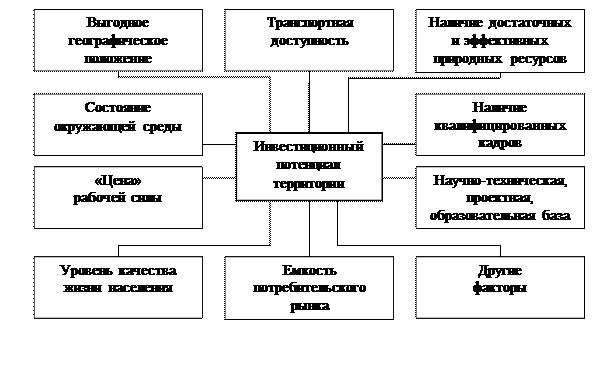 Основой для достижения поставленной цели служат Муниципальный инвестиционный стандарт и Атлас муниципальных практик.Инвестиционная политика органов местного самоуправления Нязепетровского муниципального района будет осуществляться в следующих направлениях:Создание инвестиционных площадок  и обеспечение их инженерной инфраструктурой.Нязепетровское городское поселение является монопрофильной территорией и входит в группу моногородов со сложной социально-экономической ситуацией.Правительством РФ создан Фонд развития моногородов, предусматривающий, в том числе, оказание финансовой поддержки монопрофильным территориям.На территории городского поселения планируется создание как минимум одной инвестиционной площадки, обеспеченной объектами инфраструктуры - электроснабжение, водоснабжение, газоснабжение, транспортная сеть.Строительство (реконструкция) объектов инфраструктуры возможно за счет средств федерального бюджета, привлеченных из Фонда моногородов.В качестве потенциальной площадки рассматриваются земельные участки, расположенные в 2340 метрах и в 2967 метрах юго-западнее ориентира – дома № 22 по улице Ураимскаяг.Нязепетровска.Информационная и административная поддержка инвестиционной деятельностиЕжегодное инвестиционное послание Главы Нязепетровского муниципального районаФормирование портфеля типовых бизнес-проектов для потенциальных инвесторовРазработка и размещение в открытом доступе инвестиционного паспорта Нязепетровского муниципального района.Разработка и размещение в открытом доступе Реестра свободных земельных участков Нязепетровского муниципального района с информацией об обеспеченности инфраструктурой или стоимостью и условиями обеспечения инженерной инфраструктуройВедение специализированного раздела для инвесторов на официальном сайте Нязепетровского муниципального района, разработка информационных стендов в помощь предпринимателям для размещения в общедоступных местах.Создание общественного совета по улучшению инвестиционного климата и развитию предпринимательстваВключение в перечень услуг, предоставляемых на базе Многофункционального центра предоставления государственных и муниципальных услуг, услуг, связанных с разрешительными процедурами в предпринимательской деятельности, а также в сфере поддержки субъектов малого и среднего предпринимательстваПредоставление земельных участков для реализации инвестиционных проектовМониторинг земельных участков, формирование, размещение в свободном доступе Реестра свободных земельных участков по местоположению, категориям использования, по целевому назначению, и т.д.    Организация сопровождения инвестиционных проектов по принципу «одного окна».Предоставление преференций субъектам инвестиционной и предпринимательской деятельностиПроведение мероприятий органами местного самоуправления совместно с субъектами предпринимательской деятельности Нязепетровского муниципального района, направленных на признание Нязепетровского городского поселения Территорией опережающего социально-экономического развития (ТОСЭР)Содействие субъектам инвестиционной и предпринимательской деятельности в получении статуса Резидента ТОСЭРПредоставление субъектам инвестиционной и предпринимательской деятельности по итогам конкурсных отборов льгот по оплате аренды объектов недвижимости, находящихся в муниципальной собственности.Предоставление субсидий и грантов субъектам малого и среднего предпринимательства в рамках реализации муниципальной программы «Развитие малого и среднего предпринимательства вНязепетровском муниципальном районе».Разработать предложения по предоставлению льгот по налогам в части, поступающей в бюджет района и Челябинской области.Организационная работа по привлечению инвесторовВзаимодействие с руководством краностроительного завода с целью организации дополнительных рабочих мест в Нязепетровском районеПривлечение для работы с потенциальными инвесторами нязепетровцев, проживающих за пределами района, в районах Крайнего Севера, успешных бизнесменов, политических деятелей.Использование административного ресурса Челябинской области для направления в район инвесторов.В целях реализации выбранных направлений должны быть разработаны планы мероприятий («дорожные карты»), Регламент взаимодействия органов местного самоуправления с инвесторами.VII. СТРАТЕГИЯ РАЗВИТИЯ ИНЖЕНЕРНОЙ                     ИНФРАСТРУКТУРЫ НЯЗЕПЕТРОВСКОГО РАЙОНА ДО 2030 Г.1. Сохранение природной средыОдно из основных конкурентных преимуществ Нязепетровского муниципального района – благоприятная экологическая обстановка, обусловленная характеристиками природного комплекса и текущим экономическим развитием района. С этой точки зрения при осуществлении реконструкции, модернизации, строительства объектов инженерной инфраструктуры, промышленных объектов, жилых и общественных зданий, безусловным приоритетом является выполнение экологических требований и норм, применение энергосберегающих технологий, снижение вредных выбросов, сохранение природного ландшафта. 2. Развитие населенных пунктов муниципального районаВНязепетровском муниципальном районе планировалось строительство крупного горнорудного и металлургического производства на базе Суроямского месторождения титаномагнетитовых руд. В случае реализации проекта коренным образом изменялась экономика района и образ жизни большинства его жителей, за короткое время более чем на треть планировалось увеличение численности населения района, за счет миграционного прироста. Планировалось расширение границ  г. Нязепетровска, п.Ураим, д.Котово, д. Постникова, д. Ситцева, с.Ункурда и др., масштабное строительство жилья, объектов соцкультбыта и т.д.В настоящее время проект свернут и в расчетный период его реализация не планируется.Разрабатываемой Стратегией предлагается стабилизация системы расселения в районе с развитием населенных пунктов в существующих границах сельских поселений и с расширением границ г. Нязепетровска.Основу системы расселения составляют административные центры поселений.Исходя из направлений развития Стратегии и привлекаемых ресурсов, выделяются две группы населенных пунктов, имеющих различия в перспективах их дальнейшего развития – это развиваемые населенные пункты, имеющие базу для дальнейшего социально-экономического развития (размещение новых производств, обслуживающих предприятий, объектов рекреации и туризма) и сохраняемые населенные пункты с незначительным потенциалом социально-экономического развития.В развиваемых населенных пунктах планируется концентрация нового жилищного строительства, развитие производственной базы, модернизация систем инженерной инфраструктуры.В сохраняемых населенных пунктах планируется поддержание существующих объектов инфраструктуры в нормативном состоянии.3. Основные решения в рамках рассматриваемой стратегии в части развития транспортной инфраструктуры:- возобновление пассажирских железнодорожных перевозок в границах муниципального района не планируется в связи с незначительным трафиком и высокими затратами;- станция «Нязепетровская» сохраняет на перспективу значение промежуточной станции для поездов дальнего следования;- планируется доведение в расчетном периоде доли региональных дорог с асфальтобетонным покрытием, проходящих по территории района до 100%;- приведение дорог местного значения в нормативное состояние в соответствии с их категорийностью; - строительство новой автодороги местного значения меридионального направления в обход г. Нязепетровска с запада, с целью пропуска транзитного и грузового транспорта минуя плотину через р. Нязя и центральную часть города.  Западный обход г. Нязепетровска  с мостом через р. Уфа осуществит прямую транспортную связь между Тверским и Железнодорожным районами (в т.ч. с п. Новая Уфа и п. УраимскиеТомилки), соединит две внешние автодороги Красноуфимск–Касли и Куса-Нязепетровск;- строительство  технологических дорог  с целью обеспечения потребностей лесного комплекса;- разработка карьеров  ОПИ  для обеспечения потребностей Нязепетровского муниципального района в ремонте и строительстве дорог, а также для иных строительных нужд.- сохранение и развитие существующей сети общественного транспорта, предполагающее преимущественное использование на внутримуниципальных маршрутах регулярных пассажирских перевозок подвижного состава малой вместимости, а также развитие мобильной сети маршрутных такси с гибким графиком движения, учитывающим неравномерность пассажиропотока по часам суток, дням недели и сезонам.4. Жилищное строительствоОдной из проблем жилищного строительства в г. Нязепетровске является отсутствие свободных земельных участков под застройку, в том числе для строительства многоквартирных домов (МКД).  Участки под жилищное строительство МКД определенные Генеральным планом г. Нязепетровска предусматривают предварительный снос расположенных на них индивидуальных жилых домов, либо находятся в зонах, не обеспеченных сетями инженерной инфраструктуры.Вместе с тем в г. Нязепетровске и сельских населенных пунктах существует достаточно много брошенных индивидуальных жилых домов, на месте которых возможно новое строительство.Решение жилищной проблемы, удовлетворение потребностей населения в качественном жилье и в благоприятной среде обитания предусматривается за счет:- освоения свободных площадок, привлекательных по природно-ландшафтным характеристикам с учетом возможностей территориального развития каждого населенного пункта; - во всех населенных пунктах района в пределах существующих границ – преимущественное строительство индивидуальных усадебных домов (коттеджей), обустроенных необходимыми системами жизнеобеспечения, исходя из современных правил и норм, с применением энергосберегающих технологий.- строительство многоквартирного жилого фонда, в основном 2 – 3 этажных МКД на 8 – 24 квартир, с целью расселения ветхого и аварийного жилья;- точечное строительство средне этажных МКД до 5 этажей;- реновация жилого фонда в сохраняемой усадебной застройке (замена ветхих домов на новые – в пределах существующих земельных участков).- выделение новых участков под индивидуальное жилищное строительство за счет расширения территориальных границ г. Нязепетровска.5. ЭлектроснабжениеДоведение до нормативного уровня параметров электроснабжения всех потребителей за счет:- приведения существующих линий электропередач в нормативное состояние с учетом оптимального перераспределения нагрузок;- реконструкции и строительства ЛЭП и трансформаторных подстанций.Электроснабжение потребителей нового строительства в населенных пунктах района  от существующих и вновь построенных трансформаторных подстанций по существующим ЛЭП (с необходимой реконструкцией) и по новым ЛЭП.6. ВодоснабжениеОсновные решения в рамках рассматриваемой Стратегии в части водоснабжения:-  определение основного и резервного источника водоснабжения г. Нязепетровска;- обеспечение стабильной и безаварийной работы систем водоснабжения с созданием оптимального резерва пропускной способности коммуникаций и мощностей сооружений;- 100% обеспечение населения и социальной сферы района водой питьевого качества;- реконструкция существующих сетей водоснабжения с приведением их в нормативное состояние;- строительство новых водопроводных сетей к вновь вводимым объектам;- обеспечение домов усадебной застройки индивидуальными источниками водоснабжения (скважины) исходя из экономической целесообразности.По г. Нязепетровску:- переход на подземные источники водоснабжения с ликвидацией поверхностного водозабора из водохранилища р. Нязя и р. Уфа;- реконструкция ГТС на р. Нязя.По сельским населенным пунктам:- реконструкция водозаборов из подземных источников в соответствии с современными энергосберегающими технологиями; - организация и обустройство зон санитарной охраны;- строительство пожарных водоемов и пожарных резервуаров.7. ВоотведениеРассматриваемой стратегией предусматривается сохранение существующей системы водоотведения в г. Нязепетровске.Строительство централизованных систем канализации в населенных пунктах Нязепетровского района в расчетный период не планируется.Основные задачи перспективного развития систем водоотведения:- полное прекращение сброса неочищенных сточных вод;- достижение нормативного уровня очистки производственных и хозяйственно-бытовых стоков;- реконструкция существующей КНС в г. Нязепетровске с увеличением производительности и заменой устаревшего и изношенного оборудования;- реконструкция изношенных и перегруженных участков существующих канализационных сетей;- полный охват жилого фонда населенных пунктов системами водоотведения посредством строительства индивидуальных и местных систем канализации (для отдельных домов или групп зданий).8. ТеплоснабжениеПредусматривается реконструкция существующих теплотрасс и котельных с приведением их в нормативное состояние в соответствие с современными требованиями по энергосбережению;- оснащение всех потребителей приборами учета тепла, внедрение систем регулирования тепловой энергии.По г. Нязепетровску:- перевод существующих котельных и индивидуальных потребителей на природный газ;- теплоснабжение усадебной застройки – децентрализованное преимущественно от индивидуальных газоиспользующих отопительных аппаратов;- возможно поквартирное отопление вновь вводимых малоэтажных МКД индивидуальными газоиспользующими отопительными аппаратами.По сельским населенным пунктам:- теплоснабжение производственных объектов и объектов социальной сферы от встроенно-пристроенных крышных и блочных котельных;- теплоснабжение усадебной застройки, децентрализованное от индивидуальных отопительных аппаратов;В качестве топлива преимущественное использование дров и производных от деревопереработки (пелеты, пиролизный газ и т.д.).9. ГазоснабжениеРассматриваемой Стратегией в расчетный период планируется полная газификация г. Нязепетровска.Планируется газификация сельских населенных пунктов от магистральных газопроводов в расчетный период. 10. Утилизация твердых бытовых и промышленных отходовРассматриваемой стратегией в расчетный период планируется строительство полигона ТБО в г. Нязепетровске с мобильным мусоросортировочным комплексом.В сельских поселениях планируется строительство пунктов сбора твердых бытовых отходов.VIII. СТРАТЕГИЯ РАЗВИТИЯ СОЦИАЛЬНОЙ СФЕРЫОбразованиеВ районе представлены все звенья системы образования - от дошкольного до высшего. В муниципальной образовательной системе района функционирует 32 образовательных организаций (2928 воспитанников и учащихся, 285 педагогических работников), доля расходов на образование в местном бюджете в 2015 г. составила 45,3% или 270,0млн руб. На территории района действуют 2 средних специальных учебных заведения, 2 представительства вузов. Качество образования оценивается на достаточном уровне, налажена система социального партнерства и межведомственного взаимодействия по решению проблем детства, ведется работа по социальной поддержке детей и развитию их одаренности, сохранена система дополнительного образования. Система среднего профессионального образования в целом ориентирована на потребности района в кадрах. Существует возможность послевузовского и дополнительного образования.К слабым и проблемным моментам относятся: недостаточное количество свободных мест в дошкольных учреждениях (дефицит групп раннего возраста), старение педагогических кадров (50% педагогических работников - старше 50 лет),недостаточность образовательных учреждениях, отвечающих современным требованиям, предъявляемым к условиям образовательного процесса,40 %. Наблюдается слабая социальная поддержка работников образования.Недостаточно развиты районная и школьные системы общественно-государственного управления (попечительские советы). Набор специальностей в вузах не в полной мере отвечает потребностям экономики района. Здравоохранение Система здравоохранения района представлена МБУЗ «Нязепетровская Центральная районная больница» в состав которой входят 16 ФАПов, 6 домовых хозяйств, ОВП.  В районе представлен первичный уровень оказания медицинской помощи. Маршрутизация населения    в ОКБ №1, ОКБ №3 г. Челябинска, ГБ № 4 г. Миасса. Основная часть обращений населения в медицинские учреждения района связана с проблемами сердечно – сосудистой системы и онкологическими заболеваниями. Низкий уровень обеспеченности врачебными кадрами. Проблемными остаются вопросы материально технического обеспечения учреждения и социальной поддержки работников здравоохранения среднего звена.КультураВ районе 5 учреждения культуры: МБУК «Централизованная клубная система». (11 филиалов), МБУК «Централизованная информационно- библиотечная система» (18 филиалов),МБУК «Музейно-выставочный центр», МБУДОД «Детская школа искусств». Охват населения клубными формированиями составляет 4,8%. К сильным сторонам сферы культуры можно отнести: наличие доступной (по пропускной способности и стоимости) сети учреждений культуры, наличие на территории района объектов историко-культурного наследия (7 объектов), наличие художественной мастерской и коллективов художественной самодеятельности, получение наград творческими коллективами на областных, межрегиональных и международных конкурсах, фестивалях и смотрах(коллектив «Ляйсан» имеет звание «народный», хореографический коллектив «Светлое настоящее» имеет  звание «Образцовый»), рост числа читателей библиотек, посещаемости киносети, культурно-досуговых мероприятий.Однако, в районе недостаточно современные культурно-досуговые объекты, благоустроенные парки культуры и отдыха, материально-техническая база муниципальных учреждений культуры физически и морально устарела, имеются дефицит квалифицированных кадров, отсутствует социальная поддержка специалистов, недостаточное финансирование учреждений культуры.Физическая культура и спорт На территории Нязепетровского района функционирует ДЮСШ, осуществляющая подготовку по направлениям «Лыжные гонки», «Легкая атлетика». Школа имеет неплохие условия для работы, здание, расположенное рядом с лыжными трассами и 2 трамплинами (30, 15 метров). Также в течение 15 лет ведется подготовка спортсменов по лыжному двоеборью.     На территории города имеется стадион «Локомотив», обеспечивающий сдачу норм ГТО для населения.  Имеется 2 хоккейные коробки.  В районе в 50 коллективах проводится физкультурно-спортивная работа.4522 человек систематически занимаются физической культурой и спортом (26,2%). Организационную и учебно-спортивную воспитательную работу по физической культуре и спорту вели 27 специалистов. Уровень фактической обеспеченности учреждениями физической культурой и спорта в муниципальном районе не соответствует нормативной потребности (обеспеченность спортивными залами -29,62%). Разнообразие видов спорта, культивируемых на территории является недостаточным, имеется дефицит квалифицированного тренерско-преподавательского состава.Молодежная политикаЧисленность молодежи в возрасте от 14 до 30 лет вНязепетровском районе 2786 человека. Работают более 90 детских формирований: Молодежная палата, клуб КВН, Лига интеллектуальных игр, Волонтерское движение. На базе МОУДОД действует военно-патриотический клуб «Патриот», военно – патриотический клуб «Беркут».   В 2015 году организация молодежной политики района удостоена высокой оценки Министерства образования и науки Челябинской (10 лучших в рейтинге муниципальных районов Челябинской области).Сильными сторонам молодежной политики являются: активное воспитание гражданственности и патриотизма, поддержка талантов, наличие общественной молодежной организации, использование многоканального финансирования, использование форм социального партнерства. Одной из главных проблем района является отток молодежи в другие территории, ее неэффективная социальная адаптация, низкий уровень финансирования муниципальной программы по молодежной политике.Для всей социальной сферы района характерно: Недостаточное финансирование мероприятий по приведению объектов социальной сферы в нормативное состояние.Старение кадрового состава и недостаточное количество высококвалифицированных специалистов.Ухудшение материально – технической базы.Неэффективная социальная адаптация.Выявленные проблемы ставят задачу реализации социального блока – повышение человеческого потенциала территории.1. Исходные данныеПоказатели работы социальной сферыБазовый уровень 2015 года.2. Анализ передового российского и зарубежного опыта в области развития социальной сферыИндекс человеческого развития (ИЧР)Для оценки развития социальной сферы применяется индекс человеческого развития — интегральный показатель, рассчитываемый ежегодно для межстранового сравнения и измерения уровня жизни, грамотности, образованности и долголетия как основных характеристик человеческого потенциала исследуемой территории. Он является стандартным инструментом при общем сравнении уровня жизни различных стран и регионов. При подсчёте ИЧР учитываются 3 вида показателей:Ожидаемая продолжительность жизни — оценивает долголетие.Уровень грамотности населения страны (среднее количество лет, потраченных на обучение) и ожидаемая продолжительность обучения.Уровень жизни, оценённый через ВНД на душу населения по паритету покупательной способности (ППС) в долларах США.Чем выше показатель ИЧР, тем выше потенциал развития территории.Главной задачей любого социального государства является – обеспечение стабильности и социальной защищенности граждан. Его предназначение строить социальную политику с учетом интересов всех социальных слоев и групп, а также создавать условия для воспроизводства отвечающей новым требованиям рабочей силы, способной обеспечить необходимую материальную базу. Удельный вес директив, в целом по Европейскому союзу, составляет 90%. Дания, Испания, Финляндия и Швеция являются «рекордсменами»: в их законодательство включены 100% документов ЕС по социальной защите.По данным Евростата до 30% ВВП Европейского союза расходуется на социальную защиту населения.  В отдельных странах этот показатель еще выше (Швеция – 59%).С 2004 года Нидерланды перешли на принципиально новую систему социальной защиты: не раздача пособий, а создание условий для трудоустройства и роста профессиональной квалификации. Разработка стратегического социального вектора Российской Федерации находится в стадии   формирования и внедрения. Опыт развития социальной сферы на муниципальном уровне в России показывает, что его успех напрямую зависит от реализации муниципальных программ на местах и поддержке региональных властей.3. Цели реализации стратегии и ожидаемые результаты3.1.ЦелиВ рамках развития человеческого потенциала в качестве приоритетных определены следующие цели и задачи:Создание условий для улучшения здоровья населения района:Повышение качества и доступности медицинских услуг;Поддержка и развитие деятельности молодежных общественных объединений, ориентированных на планирование семьи и здорового образа жизни;Пропаганда здорового образа жизни среди подростков и молодежи;Строительство учреждений здравоохранения; Реализация муниципальной программы в сфере здравоохранения.Создание условий для обеспечения доступного и качественного образования:Совершенствование системы образования;Приведение в нормативное состояние учреждений образования;Строительство новых учреждений дошкольного образования;Реконструкция и модернизация учреждений дошкольного образования;Обеспечение обновления системы дошкольного образования в соответствии с введением федеральных государственных требований к структуре образовательной программы;Развитие вариативных форм дошкольного образования;Развитие системы учреждений дополнительного образования;Разработка и реализация механизма по предоставлению возможностей всем обучающимся старшей школы осваивать индивидуальные образовательные программы на основе предпрофильной подготовки и профильного обучения;Организация работы образовательных учреждений  в инновационном режиме;Реализация муниципальных целевых программ по развитию системы образования Нязепетровского муниципального района, в т.ч. направленных на нивелирование проблем по кадровому обеспечению;Защита малообеспеченных категорий населения и снижение доли населения, имеющей доход ниже прожиточного минимума:Социальная защита населения;Создание и своевременное пополнение электронной базы данных о молодежи района по «группам риска»;Проведение благотворительных акций в поддержку детей из малообеспеченных семей, инвалидов;Создание условий  для граждан с ограниченными возможностями здоровья;Развитие волонтерского движения по оказанию социальных услуг гражданам пожилого возраста и инвалидам;Организация летнего отдыха и оздоровления детей, оказавшихся в трудной жизненной ситуации, детей-сирот и детей, оставшихся без попечения родителей;Организация профессиональной ориентации граждан в целях выбора сферы деятельности (профессии), трудоустройства, профессионального обучения;Социальная адаптация безработных граждан на рынке труда;Формирование благоприятных условий для развития личности:Развитие сферы досуга и физической культуры;1.5.1.1. Развитие материально-технической базы  спортивных объектов и  учреждений культуры;1.5.1.2. Развитие деятельности органов молодежного самоуправления на территории района;1.5.1.3. Проведение районных организационно-методических совещаний, семинаров, «круглых столов» с руководителями детских и подростковых общественных объединений, изучение и внедрение передового регионального и  федерального опыта в  молодежной политики;1.5.1.6. Создание и поддержка деятельности молодежных объединений, военно-патриотического клуба;1.5.1.7. Строительство спортивных объектов и  физкультурно-оздоровительного  комплекса;1.5.1.8. Охрана, сохранение и реставрация памятников истории и архитектуры;1.5.1.9. Обеспечение учреждений культуры специалистами со специальным образованием.3.2. Инструментом  реализации  являются муниципальные программы:Поддержка и развитие дошкольного образования в Нязепетровском муниципальном районе 	Организация отдыха и занятости детей и подростков в Нязепетровском муниципальном районе в каникулярное время 	Развитие образования в Нязепетровском муниципальном районе Безопасность в образовательных организациях Нязепетровского муниципального района 	Организация питания школьников в Нязепетровском муниципальном районе 	Сохранение и развитие культуры Нязепетровского муниципального района 	Сохранение, использование, популяризация и государственная охрана объектов культурного наследия (памятников истории и культуры) Нязепетровского муниципального района 	Реализация молодежной политики в Нязепетровском муниципальном районе  	Профилактика наркомании и противодействие незаконному обороту наркотических и психотропных средств на территории  Нязепетровскогомуниципального района  Кроме того, возможна реализация  новых проектов и программ способствующих достижению  цели3.3. Ожидаемые результаты после реализации поставленных задачУвеличение продолжительности жизни до 74 лет.Повышение среднего  балла по обязательным предметам ЕГЭ в районе на 5% к 2030г.Обеспечение нормативного состояния общеобразовательных учреждений до 100%.Обеспечение системы общего образования  молодыми педагогическими работниками до 20%.Увеличение охвата детей системой дошкольного образования до 100%Обеспечение удовлетворенности населения качеством образования до 75%Достижение  удовлетворенности населения медицинской помощью до 90%Снижение численности лиц, впервые признанных инвалидами в трудоспособном возрасте на 10%Снижение численности  умерших в трудоспособном возрасте на 10%Увеличение до 40% доли профилактических посещений, от общего числа посещенийСнижение коэффициента младенческой смертности на 5 %Обеспечение медицинскими кадрами  до 80%Увеличение численности детей в возрасте от 7 до 17 лет, охваченных оздоровлением и отдыхом в загородных и санаторных оздоровительных лагерях на 10%.Снижение численности детей, находящихся в социально-опасном положении на 10%Увеличение доли населения, систематически занимающегося физической культурой и спортом  до 40%Обеспечение 100% веса тренерско-преподавательского состава, имеющих среднее профессиональное или высшее профессиональное образование в области физической культуры и спорта, в общей численности тренерско-преподавательского состава.  Увеличение населения участвующего в культурно-досуговых мероприятиях, проводимыми муниципальными организациями культуры на 20%Увеличение численности молодых людей в возрасте от 14 до 30 лет, занятых в социальных, творческих и проектах иной направленности, в т.ч. волонтерского движения до 70%.4. Основные направления и этапы реализации стратегииЭтапы реализации Программы развития социальной сферы Нязепетровского муниципального района6. Основные проблемы реализации стратегии НМР в области социальной сферы и методы их решения7. Оценка рисков при реализации стратегииПроблемы, характерные для нынешнего состояния социальной сферы района:Недостаточное финансирование мероприятий по приведению объектов социальной сферы в нормативное состояние. Ухудшение материально – технической базы.Старение кадрового состава и недостаточное количество высококвалифицированных специалистов.Низкий уровень финансирования социальных программ.Следствием этого является недостаточная удовлетворенность  населения  качеством услуг социальной сферы, неэффективная социальная адаптация специалистов, отток молодежи в другие территории, рост социального неблагополучия населения.Создание условий для повышения качества жизни в районеИнструментами развития социальной сферы является реализация муниципальных программ  (13 муниципальных программ).IX. ИНФОРМАЦИОННОЕ ОБЕСПЕЧЕНИЕ ВЫПОЛНЕНИЯ СТРАТЕГИИСамый главный на сегодня инструмент выстраивания коммуникаций муниципалитета – это его сайт. Он должен включать в себя взаимодействие как с внутренней, так и с внешней средой.Коммуникация на сайте должна происходить как в виде пассивной передачи информации (общих сведений, галереи фотографий, брошюр, программ и проектовмуниципалитета). Так и в интерактивной форме – обратная связь, консультации, онлайн-форумы, новостная рассылка и комментарии.1. Обмен информацией внутри нязепетровского сообществаЕго задачи:1) своевременно доносить информацию до заинтересованных лиц и организаций о принимаемых решениях муниципальными и государственными органами власти;2) своевременно и без искажений получать информацию о проблемах и перспективах развития, появляющихся у отдельных групп предпринимателей, в организациях социальной сферы, у тех или иных категорий населения;3) обеспечить удобный и открытый доступ к информации обо всех учреждениях, предприятиях, организациях, индивидуальных предпринимателях и предоставляемых ими услугах;4) стимулировать деятельность, связанную с реализацией Стратегии, доводя информацию о связанных с ней событиях, успехах и проблемах до самого широкого круга пользователей.Методы решения:Необходимые площадки обмена информацией внутри района уже существуют, и, в целом, обеспечивают решение поставленных задач. И это не только сайт администрации. Дважды в неделю выходит в печатном виде районная газета «Нязепетровские вести», выходят в эфир передачи Нязепетровского телевидения, работают их сайты и сайты администраций поселений.В качестве дополнительных методов работы предлагается предусмотреть:создание отдельной страницы на сайте администрации Нязепетровского муниципального района для размещения сообщений о потребностях в работах и услугах, как на уровне муниципальных органов власти, так и у отдельных предпринимательских структур;создание там же справочника предложений работ и услуг, которые могут выполнить как отдельные организации, так и частники без образования юридического лица (вплоть до услуг по колке дров и присмотра за детьми и престарелыми гражданами);Кроме того, предлагается использовать на территории района наружную рекламу для продвижения миссии (бренда) района.2. Взаимодействие с внешней средойИнформация во внешнюю среду будет направляться трем группам:1) потенциальным инвесторам – прежде всего, в выбранных стратегических направлениях экономического развития (лесной, сельскохозяйственной и туристической отраслях);2) потенциальным туристам – прежде всего, ориентированным на семейный отдых;3) талантливым людям и креативным организациям, чья деятельность может оказаться полезной для социального и экономического развития нашего района;4) людям готовым на переезд из крупных городов в провинциальную глубинку.Методы решения:На сайте района будет создана отдельная страница с информацией для инвесторов, включающая в себя их знакомство с самой Стратегией развития территории, отдельными проектами, в которых предлагается им участвовать, описанием самого механизма муниципально-частного партнерства от подачи заявки до получения всех разрешительных документов.Мероприятия по расширению контактов с деловыми партнерами будут включаться в ежегодные планы работы по каждому из направлений Стратегии (сельское хозяйство, туризм, социальная сфера и т.д.). Ответственные за их выполнение должны будут систематически отчитываться о результатах этой работы перед главой администрации Нязепетровского муниципального района: с кем и по каким каналам устанавливались связи, к каким результатам это взаимодействие привело.Эта работа будет включать в себя рассылку адресных предложений о сотрудничестве, размещение презентационных материалов на специализированных площадках типа выставок, форумов и конференций.Помимо этого, пресс-службой Администрации Нязепетровского района в средства массовой информации областного и федерального уровня будут регулярнонаправляться сообщения о событиях внутри Нязепетровского района, отражающие положительные результаты работы над своей Стратегией развития, о мероприятиях, связанных с миссией (брендом) территории.Информацияиз внешней среды помимо официальных информационных каналов будет отслеживаться по сети Интернет через контроль:- событий в выбранных для развития отраслях экономики, как в Челябинской области, так и в России в целом;- количества и содержания новостей о Нязепетровском районе, используя такие инструменты как Nevs.yandex.ru, Mediametrics.ru, Pressfeed.ru.X. МОНИТОРИНГ И УПРАВЛЕНИЕ СТРАТЕГИЕЙ1. Цели управления стратегией и факторы, влияющие на ход исполненияСовременный этап развития России характеризуется высокой степенью неопределенности,  как в экономическом пространстве, так и в социально-политических вопросах. Продолжающийся экономический кризис может существенно отразиться на начальной стадии реализации Стратегии НМР, однако логика развития района, определенная в Стратегии радикально измениться не может. Целями управления СТР-2030 является:1. Обеспечение стабильности и главенствующей роли Стратегии при решении текущих задач жизни НМР.2. Обеспечение соответствия СТР-2030 ключевым потребностям населения НМР и тенденциям развития российского общества в целом.3. Постоянный анализ хода выполнения СТР-2030 и её доработка при возникновении отклонений или изменении внешней и внутренних факторов.К внешним факторам, влияющим на реализацию Стратегии необходимо отнести:1.Состояние инвестиционного климата в России, Челябинской области. 2.Государственная политика поддержки монопрофильных территорий.3.Государственная политика поддержки малого бизнеса.4.Экологическая ситуация на территории прилегающих к НМР областей5.Ситуация на рынке жилищного строительства мегаполисов6.Государственная политика развития инфраструктуры сельских и отдаленных территорий, в т.ч. дорожной инфраструктурыК внутренним факторам, определяющим реализацию Стратегии, необходимо отнести:1.Качество взаимодействия органов МСУ НМР и бизнеса2.Заинтересованность малого бизнеса НМР в консолидации и развитии3.Возможность привлечения к реализации Стратегии квалифицированных кадров, как внутри района, так и вне его.4.Уровень и динамика доходов основных социальных групп населения НМР5.Возможность решения социальных вопросов для населения района и миграционного притока6. Мотивация населения НМР трудоспособного возраста к труду2. Методы и средства достижения целиI.Характеристика ресурсной базы Нязепетровского муниципального района……………………………………………………………………….........31.1.Демография и трудовые ресурсы……………………………………………….31.2.Экономика района……………………………………………………………….31.3.Инженерная и коммунальная инфраструктура………………………………...51.4.Социальная сфера…………………………………………………………..........81.5.SWOT-анализ социально-экономического положения Нязепетровского муниципального района…………………………………………………………91.6.Миссия Нязепетровского муниципального района……………………………10II.Стратегия развития градообразующего предприятия…………………….10III.Стратегия развития лесодобывающего и лесоперерабатывающего комплекса Нязепетровского района…………………………………………13IV.Стратегия развития сельского хозяйства Нязепетровского муниципального района до 2030 года……………………………………......16V.Стратегия развития туризма вНязепетровском муниципальном районе до 2030 года…………………………………………………………......20VI.Улучшение инвестиционного климата – как основа развития малого и среднего бизнеса вНязепетровском муниципальном районе……………26VII.Стратегия развития инженерной инфраструктуры Нязепетровского района до 2030 года……………………………………………………………..28VIII.Стратегия развития социальной сферы…………………………………….32IX.Информационное обеспечение выполнения стратегии…………………...41X.Мониторинг и управление стратегией………………………………………43Показатель....Среднегодовая численность населения, тыс. человек17,72617,47017,31617,108Коэффициент рождаемости,на 1000 человек населения15,915,112,911,5Среднегодовая численность экономически активного населения, тыс. человек7,67,67,67,1Уровень безработицы, % (на конец года)7,846,786,547,69Сильные стороны (S)Слабые стороны (W)Равноудаленность от нескольких крупных областных центровНаличие природных ресурсов (лесосырьевой потенциал, водные ресурсы, наличие на территории района месторожденийруды,торфа, наличие нерудных полезных ископаемых (глины) – источник сырья для производства стройматериалов)Наличие свободных земельных участков различного назначения, в том числе сельскохозяйственных угодийБлагоприятные условия для выращивания многолетних трав и кормовых культурНаличие свободной рабочей силыНаличие свободных мощностей для газификации, электроснабженияНаличие железнодорожной веткиНаличие учебных заведений, в том числе высших и средне-специальныхНаличие современного машиностроительного предприятияБлагоприятная экологическая ситуацияКрасивая природаСпокойная политическая и криминогенная обстановкаЗначительная удаленность от крупных городских  центров Климатически рискованная для земледелиязонаНизкое качество дорогВысокая степень морального и физического износа ряда объектов коммунальной инфраструктуры, прежде всего, водоснабженияНизкая обеспеченность свободных земельных участков необходимой коммунальной инфраструктуройНизкий уровень газификации городского поселения, полное отсутствие газификации сельских поселенийВысокие тарифы ЖКХНизкая обеспеченность объектов недвижимости централизованной коммунальной инфраструктуройНеразвитость строительной индустрииНизкий уровень квалификации  имеющихся трудовых ресурсовНизкая предпринимательская активность Высокая дотационность местного бюджетаВозможности (O)Угрозы (T)Посткризисное расширение краностроительного производства на основе политики импортозамещения, девальвации рубля и необходимости вывода из эксплуатации устаревших строительных машин.Рост производства натуральных, экологически чистых сельскохозяйственных  продуктов на базе свободных земельных ресурсов, с широким использованием потенциала фермерских и личных подсобных хозяйств, производственной кооперации.Развитие сферы туризма и его интеграция с действующими отраслями хозяйства района.Расширение производства продукции лесохозяйственного комплекса за счет вовлечения в оборот низкосортных и мягколиственных пород леса.Развитие малого и среднего предпринимательства в том числе за счет создания привлекательного инвестиционного климата с использованием Государственных программ содействия развитию малого бизнеса. Поддержка моногородов на законодательном уровне, в том числе получение городским поселением статуса территории опережающего социально-экономического развития,  государственное финансирование инфраструктурных частей инвестиционных проектов.Создание новых площадок краностроительного производства или перенос части старых за пределы Нязепетровского района.Критическое снижение уровня компетенций экономически активного населения района при недостаточном притоке компетентных кадров извне.Отсутствие государственной политики равномерного  развития районов, в том числе и отдаленных от крупных промышленных центров.Снижение транспортной доступности из-за закрытия железнодорожного движения и дальнейшего ухудшения состояния автодорог, как областного, так и местного значения.Наличие инвестиционных рисков, связанных с возможными изменениями санкционной политики, в первую очередь в сельскохозяйственном производстве.Невостребованность экологически чистых продуктов питания из-за их высокой по отношению к индустриальным продуктам стоимости.Резкое сокращение объемов производства в лесном хозяйстве за счет истощения запасов качественной древесины и отсутствия конкурентных технологий переработки низкокачественной.№ п/пНаименование показателяЕд. изм.Фактический показатель 2015г.1Количество выпущенных кранов башенныхШт.732Количество проданных кранов башенныхШт.813Произведено готовой продукцииМлн. руб.849,94Отгружено готовой продукцииМлн. руб.1 101,85Среднесписочная численность работающихЧел.5586Средняя заработная платаТыс. руб.22,0№ п/пПериодСодержание этапаИсполнители1. 2016 год1. Кран башенный грузоподъемностью (г/п) 12тн на базе крана г/п 10тн  – разработка проекта, производство нескольких единиц, фактическая отгрузка2. Кран башенный г/п до 40тн - разработка проекта3. Кран портальный г/п свыше 10тн до 12,5тн - разработка проекта, производство нескольких единиц, фактическая отгрузка.4. Кран козловой г/п до 40тн - разработка проектаСлужбы  и подразделения градообразующего предприятия (от ОГК и служб маркетинга до отдела сбыта)2.2017-2020гг.1. Кран башенный г/п до 40тн  – производство нескольких единиц, налаживание рынков сбыта подобной техники.2. Разработка совместных предприятий (Азербайждан, Туркменистан, Казахстан, Киргизия, Белоруссия)Службы  и подразделения градообразующего предприятия (от ОГК и служб маркетинга до отдела сбыта)3.2021-2025гг.1. Краны башенные грузоподъемностью до 100 тн – разработка проектов.2. Краны для судостроения, военной промышленности – разработка проектов.3. Разработка совместных предприятий (Вьетнам, страны Азии)Службы  и подразделения градообразующего предприятия (от ОГК и служб маркетинга до отдела сбыта)4.2026-2030гг.1. Краны башенные грузоподъемностью до 100 тн - производство нескольких единиц, налаживание рынков сбыта подобной техники.2. Роботизация производства секций башен и секций стрел – разработка проекта, поэтапное внедрение.3. Разработка совместных предприятий (страны Европы, Австралия, Африка)Службы  и подразделения градообразующего предприятия (от ОГК и служб маркетинга до отдела сбыта)2016 годИсполнители1.предварительная оценка качества м/л пород леса на территории НМР.2.  определение наиболее перспективных видов продукции, рынков сбыта и сбытовых систем3. определение формы взаимодействия существующих предприятий отрасли и инвесторов4. определение площадки (площадок) для реализации новых проектов5. взаимодействие с органами государственной власти по обеспечению новых площадок всеми видами инфраструктуры6. разработка  ПСД как на объекты инфраструктуры, так и на технологические объектыАрендаторы лесных участков, инвестиционные компании, администрация НМР, Правительство ЧО, профильные ВУЗы.2017-2020 г.1. строительство объектов инфраструктуры2. строительство новых производственных объектов3. увеличение объемов заготовок леса мягко-лиственных пород (МЛП) арендаторами лесов4. проведение нового лесоустройства5. создание новых производственных участков в сельских населенных пунктахПодрядные организации, строительные организации НМР, арендаторы лесов,Управление лесами ЧО, сельские поселения.2020-2025 гг.1. подготовка квалифицированных кадров в отрасль2. создание высокопроизводительных комплексов по заготовке леса и его транспортировке3. создание новых производств конечного продукта с высокой добавленной стоимостьюАрендаторы лесов, инвесторы, администрация НМР2026-2030 гг.1. переход к полной переработке продукции лесопромышленного комплекса на территории НМР2. увеличение объемов производства продукции отрасли до 25 % от валового продукта НМР3. реализации комплекса мер по защите лесов и лесовосстановлению.Арендаторы лесов, предприятия лесопереработки, Нязепетровский лесхоз.Проблемные вопросыМетоды решенияВсе лесопользователи и лесопереработчики НМР – малые предприятия. Они не могут в одиночку решать вопросы маркетинга, техперевооружения, использования новейших технологий. 1) создание холдинга с участием арендаторов лесов, лесопереработчиков и инвесторов;2) разработка программы техперевооружения лесной отрасли НМР для софинансирования расходов Администрацией НМР и Правительством ЧО3) проведение маркетинговых исследований за счет инвесторов и крупных лесоперерабатывающих предприятий НМРСрок аренды лесных участков для наиболее крупных лесоперерабатывающих предприятий ограничен 15-ю годами и истекает в 2016 -2019 годах. Это не позволяет делать долгосрочные инвестиции в лесозаготовительные технологии.1) при запуске программы использования мягко-лиственных лесов перспективы действующих предприятий-арендаторов становятся более предсказуемыми;2) возможно внесение изменений в Лесной Кодекс РФ, дающий преимущества добросовестным арендаторам при проведении аукциона на аренду лесов 3) приход в НМР иногородних арендаторов не означает свертывание программы, новые арендаторы будут вынуждены искать варианты использования мягко-лиственных пород леса;Существующий лесоперерабатывающий комплекс района сориентирован в основном на хвойные породы, а точнее на сосну, доля которой в общей лесосеке не превышает  10%; мягко-лиственные породы используются практически только как дровяная древесина, с минимальной долей добавленной стоимости, а иногда и с отрицательной рентабельностью.1) изучить качественный состав м/л пород лесов НМР для определения перспективных ниш готовой продукции;2) определить рынки сбыта для продукции из низкосортной древесины м/л пород;3) разработать и создать производство для переработки низкосортной древесины м/л пород;3) объединить в рамках холдинга заготовку и сортировку м/л пород леса для выделения высокосортной древесины и её переработке на изделия с высокой добавленной стоимостью;4) привлечь инвесторов для создания производства готовой продукции из м/л пород дерева с высокой добавленной стоимостью.Отсутствует достоверная информация о сортности древесины мягко-лиственных пород, что существенно осложняет выбор направлений её переработки1) использовать данные лесоустройства 2) использовать возможности Главного управления лесами ЧО3) получение фактических данных о сортности древесины от арендаторов НМР4) проведение специальных рубок для определения сортности по методикам ГУ лесамиПредприятия отрасли не привлекают внешние инвестиции, не желая быть зависимыми от внешних рисков, тем самым ограничивая себя в поддержании конкурентоспособности.1) проведение разъяснительной работы 2) совместная с арендаторами оценка перспектив их работы при тактике «ничего не делать»3) налаживание коммуникаций с потенциальными инвесторами.№ п/пВозможные рискиКомпенсирующие мероприятия1Качество м/л пород леса не позволяет производить продукт с высокой добавленной стоимостью1. Поиск инвесторов для проектов в области лесохимии.2. Рассмотрение использования низкосортной древесины в качестве топлива для объектов малой энергетики.3. Изучение и использование передового опыта решения аналогичных проблем в России и за рубежом.2Отсутствие достаточного рынка сбыта на продукцию из низкосортной древесины м/л пород.1. Стимулирование  в НМР потребления продуктов переработки н/с древесины (перевод социальных объектов, частных домовладений на отопление пелетными котлами)2. Углубление и диверсификация переработки древесного угля для нужд промышленности и частных потребителей (химическое и металлургическое производство, фармацевтика, машиностроение и т.д.)3Низкая общая инвестиционная активность, связанная с экономическим кризисом1. Информационная активность2. Привлечение возможностей инфраструктуры поддержки малого бизнеса ЧО3. Использование возможностей статуса моногорода и ТОСЭР4Переход в 2016-2019 годах права аренды лесами к предприятиям, нежелающим участвовать в интеграционных проектах1. Оказание консультативной помощи действующим арендаторам по расчету пределов участия в аукционах.2. Оказание помощи в законодательной поддержке преференций при проведении конкурсных процедур для добросовестных арендаторов.3. Вовлечение новых арендаторов (в случае, если они появятся) в интеграционные процессы.Сельскохозяйственные угодья, га на 01.01.16г.Общаяплощадь, га.пашня,га.сенокосы, гапастбища, гаШемахинская с/а432022725371556Кургинская с/а17821881251343Ункурдинская с/а569935533551989Гривенская с/а69706129733936Город84771117398968Район890890Всего27337942176038792ТерриторииадминистрацийПлощадь земель, гаКол-вособственниковв реестре, челОформлено в собственность,га на 01.01.16г.Шемахинская с/а938611893001          (32%)Кургинская с/а24473041170          (48%)Ункурдинская с/а74989881764       (23,5%)Гривенская с/а810310263217          (40%)По району2743435079152       (33,4%)№ п/пНаименование показателяЕд. изм.Средний показатель2011-2015гг.По району1.Пашня в обработке, включая ЛПХ из состава земель с/х назначения,га.105002.Посев зерновых культур, га.га.20503.Валовой сбор зерна в сельскохозяйственных предприятиях;т.21002.Заготовлено кормов на одну условную головуц.к.е. 303.Поголовье крупно - рогатого скота во всех категориях хозяйств голов35103.1          в том числе коровголов16453.2          в сельскохозяйственных предприятиях всего КРСголов14053.3          из них коровголов6154.Удой на одну корову в сельскохозяйственных предприятиях, кг. 39505.Производство молока по с/х предприятиям и КФХ.т.23066.Производство молока по району62007.Производство мяса в живом весе по району.т.6288.Количество работающих в сельскохозяйственных предприятияхчел.1252016 годИсполнители1.Разработка «дорожной карты» развития мясного животноводства на период до 2020 годаУправление сельского хозяйства, администрации поселений.2. Выделение в рамках программы поддержки малого бизнеса не менее 1-го гранта для предприятий (КФХ), осуществляющих деятельность по направлениям приоритетного развитияУправление экономического развития, управление сельского хозяйства3. Строительство и открытие постояннодействующей ярмарки сельхозпродукции.Управление сельского хозяйства, администрация Нязепетровского городского поселения4. Определение земельных участков сельскохозяйственного назначения, пригодных для привлечения инвесторов и размещение информации на сайте Управление сельского хозяйства, адми-нистрации поселений.2017-2020 г.1. Организация обучения фермеров и владельцев ЛПХ по вопросам  выращивания КРС.Служба занятости населения, управление сельского хозяйства, администрации поселений2. Выделение в рамках программы поддержки малого бизнеса не менее 3-х грантов для предприятий (КФХ), осуществляющих деятельность по направлениям приоритетного развития ежегодно.Управление экономического развития, управление сельского хозяйства3. Привлечение для работы в селе не менее 2-х специалистов по программе «Развитие социальной сферы в селе».Управление сельского хозяйства, УЖКХ.4. Решение вопроса о выделении субсидий на развитие мясного животноводства и овцеводства из бюджета области.Глава района, управление сельского хозяйства5. Создание на территории Нязепетровского городского поселения Агропромышленного парка по переработке сельскохозяйственной продукцииУправление сельского хозяйства, глава Нязепетровского городского поселения2020-2025 гг.Индикативные показатели:1. Количество ЛПХ, специализирующихся на мясном животноводстве - 1202. Количество КФХ, специализирующихся на мясном животноводстве - 103. Маточное поголовье КРС мясных пород - 4004. Поголовье КРС мясных пород на откорме - 10505. Маточное поголовье овец мясных пород - 6006. Общее поголовье овец мясных пород на откорме - 15007. Прирост производства грубых и сочных кормов    для мясного животноводства–1500/3500 т.8.Прирост производства зернофуражадля мясного животноводства -  1200 т.9. Увеличение площади обрабатываемой пашни  - 200 га.10. Создан Агропромышленный парк на территории Нязепетровского городского поселения на земельном участке площадью 80 га.11. Количество КФХ, специализирующихся на растениеводстве – 5.2026-2030 гг.Индикативные показатели:1. Количество ЛПХ, специализирующихся на мясном животноводстве - 2002. Количество КФХ, специализирующихся на мясном животноводстве - 153. Маточное поголовье КРС мясных пород - 5504. Поголовье КРС мясных пород на откорме - 12705. Маточное поголовье овец мясных пород - 10006. Общее поголовье овец мясных пород на откорме - 24007. Прирост производства грубых и сочных кормов    для мясного животноводства – 1800/5000 т.8. Прирост производства зернофуража для мясного животноводства -  1700 т.9. Увеличение площади обрабатываемой пашни  - 500 га.№ п/пВозможные рискиКомпенсирующие мероприятия1Недостаточность средств местных бюджетов для стимулирования роста поголовья КРС и овец1. Проработка вопроса о субсидировании приобретения маточного поголовья в рамках областных программ.2. Привлечение в мясное животноводство стратегических партнеров-инвесторов.3. Проработка с банками программ льготного кредитования ЛПХ и КФХ, занимающихся приоритетными направлениями развития.2Снижение спроса на мясо говядины и баранины за счет переориентации спроса на продукцию птицеводства1. Организация производства мясных полуфабрикатов и готовых продуктов;2. Выход на оптовых потребителей мяса говядины и баранины.3. Развитие брэнда «здоровое питание»3Низкая общая инвестиционная активность, связанная с экономическим кризисом1. Информационная активность2. Привлечение возможностей инфраструктуры поддержки малого бизнеса ЧО3. Использование возможностей статуса моногорода и ТОСЭР4Погодно-клима-тические риски: урожайность, качество кормов, снижение привесов, высокая себестоимость 1. Повышение общей культуры земледелия2. Повышение уровня обеспечения с/х предприятий и ЛПХ специализированной техникой, семенами.3. Обучение специалистов сельского хозяйства современным методам откорма, технологиям кормопроизводства и т.д.2016 годИсполнители1.Разработка «дорожной карты» развития туризма на период до 2020 годаМБУ «Ресурс», отдел культуры, управления образования,  спорта и молодежной политики.2. Организация образовательного семинара по земельному и водному законодательству в сфере туризмаМБУ «Ресурс»,администрация Нязепетровского муниципального района3. Создание единой интернет-площадки туристических услуг в Нязепетровском районеМБУ «Ресурс», администрация Нязепетровского муниципального района4. Организация работы Координационного центра в составе руководителей и специалистов бюджетных учреждений и предпринимателей, работающих в сфере оказания туристических услугМБУ «Ресурс»5. Организация команды исполнителей для разработки проекта природного парка на территории Нязепетровского муниципального районаМБУ «Ресурс»Задачи 2017-2020 г.г.1. Стимулировать деятельность, направленную не только на сохранение, но и приумножение природных богатств нашей территории. Прежде всего, дикого животного мира.МБУ «Ресурс», администрация Нязепетровского муниципального района2. Оказывать поддержку традиционным для местного населения видам деятельности – пчеловодство и бортничество, заготовка лекарственных трав, производство экологически чистых продуктов питания в условиях мелких фермерских хозяйств и т.п.МБУ «Ресурс», администрация Нязепетровского муниципального района3. Оказывать организационную, правовую и финансовую поддержку развитию услуг в сфере экологического туризма. Таких как, обустройство экологических троп, демонстрация диких животных в условиях естественной среды обитания и т.д.МБУ «Ресурс», администрация Нязепетровского муниципального района4. Создать благоприятные условия для привлечения инвестиций в строительство туристической инфраструктуры – гостиничных, развлекательных и оздоровительных комплексов, включая объекты санаторного типа.Управление экономического развития 5. Организовать и поддерживать рекламу природной и культурной привлекательности Нязепетровского района для туристов и инвесторов.МБУ «Ресурс», администрация Нязепетровского муниципального района6. Участвовать в мероприятиях и развивать сотрудничество с организациями, связанными с развитием экологического туризма, прежде всего, теми, что работают со школьниками и семейными группами.МБУ «Ресурс», администрация Нязепетровского муниципального района7. Оказывать поддержку росту профессионального уровня руководителей и специалистов, работающих в сфере туристических услуг.Администрация Нязепетровского муниципального района8. Готовить предложения надлежаще оформленных земельных участков с инфраструктурой для развития туристического бизнесаУправление экономического развития, администрации поселений2020-2025 гг.Индикативные показатели:1. Количество ИП и ООО, специализирующихся на туристических услугах –152. Количество земельных участков, выделенных под организацию кемпингов и строительство приютов - 53. Объем инвестиций, направленных на создание объектов туристической и рекреационной инфраструктуры (млн. руб/год) - 154. Объем налоговых отчислений, поступивший от организаций и ИП, занятых в туристическом бизнесе - (млн. руб/год) -12026-2030 гг.Индикативные показатели:1. Количество ИП и ООО, специализирующихся на туристических услугах - 202. Количество земельных участков, выделенных под организацию кемпингов и строительство приютов - 83. Объем инвестиций, направленных на создание объектов туристической и рекреационной инфраструктуры (млн. руб/год) - 204. Объем налоговых отчислений, поступивший от организаций и ИП, занятых в туристическом бизнесе (млн. руб/год) -5№ п/пПроблемные вопросыМетоды решения1Дефицит предпринимательских инициатив.Информация о требуемых направлениях развития и отдельных проектах будет размещаться в сети интернет в целях поиска инициативных людей за пределами района.2Дефицит финансовБудет разработана программа привлечения инвестиций, включающая, в том числе, поиск грантов для некоммерческих организаций.3Сезонность основных направлений работы туристического кластера и возникающие в связи с этим проблемы привлечения рабочей силы.В качестве временной рабочей силы будут привлекаться студенты, в том числе в форме прохождения производственных практик.4Проблемы с выделением земельных участков для строительства туристической инфраструктуры, включая объекты капитального строительства и предоставления водоохранных зон и акваторий КУМИ будет разработан специальный алгоритм работы с разными категориями земель в целях их использования для создания туристической инфраструктуры, включая работу с федеральными ведомствами.№ п/пВозможные рискиСтепень рискаКомпенсирующие мероприятия1Придут предприниматели, которые будут оказывать некачественные услуги или будут не лояльны к заявленной Стратегии развития туризмавысокаяОсновная территория туристического кластера должна оставаться в собственности муниципалитета, что даст возможность расторгать договора аренды с недобросовестными исполнителями и привлекать новых. Но это не должно касаться строительства объектов гостиничного типа.2В Нязепетровский район попытается войти инвестор с проектом, нарушающим экологическую чистоту его территориисредняяТакой проект должен обязательно пройти через процедуру проведения общественной экологической экспертизы. В случае абсолютной невозможности его остановить, администрация района должна приложить максимум усилий, чтобы зоной его размещения стала южная территорию района, не задействованная в туристической деятельности.№ п/пНаименование показателяЕд. изм.Фактический показатель 2015 г.1.Образование1.1.Доля обучающихся в образовательных учреждениях, отвечающих современным требованиям, предъявляемым к условиям образовательного  процесса%40,01.2.Доля школьников, обучающихся по федеральным государственным образовательным стандартам, в общей численности школьников%57,181.3.Доля учителей, получивших в установленном порядке первую, высшую квалификационную категорию и подтверждение соответствия занимаемой должности, в общей численности  учителей%87,01.4.Охват детей 1-7 лет дошкольным образованием с учетом прогнозируемого роста рождаемости %73,71.5.Охват учащихся горячим питанием %94,371.6.Доля аккредитованных общеобразовательных учреждений%1001.7.Средний тестовый балл ЕГЭ52,691.8.Численность класс - комплектов1241.9.Наполняемость класс - комплектов15,331.10.Количество дошкольных и общеобразовательных учреждений342.Здравоохранение2.1.Материнская смертность, случаев на 100 тыс. родившихся живыми02.2.Младенческая смертность, случаев на 1000 родившихся живыми5,12.3.Смертность детей в возрасте 0 - 17 лет, случаев на 100 тыс. населения соответствующего возраста81,12.4.Смертность от болезней системы кровообращения, на 100 тыс. населения816,82.5.Смертность от дорожно-транспортных происшествий, на 100 тыс.населения11,52.6.Смертность от новообразований (в том числе от злокачественных), на 100 тыс.населения271,22.7.Смертность от туберкулеза, на 100 тыс. населения11,62.8.Доля выездов бригад скорой медицинской помощи со временем доезда до больного менее 20 минут, процентов%95,02.9.Средняя длительность лечения больного в стационаре, днейдней8,22.10.Обеспеченность населения врачами, на 10 тысяч человек18,53.Физическая культура и спорт3.1.Численность лиц, систематически занимающегося физической культурой и спортом (человек)45223.2.Уровень фактической обеспеченности учреждениями физической культуры и спорта в городском округе (муниципальном районе) от нормативной потребности:спортивными залами  %29,62плоскостными спортивными сооружениями %1003.3.Общий объем расходов бюджета муниципального образования на физическую культуру и спорт(тыс. рублей)5212,74. Социальная служба4.1.Обеспеченность жилыми помещениями детей сирот и детей, оставшихся без попечения родителей364.2.Оказание государственной поддержки нуждающимся  категориям граждан  в рамках полномочий1004.3.Оказание мер социальной поддержки семье и детям              1005.Культура5.1.Охват населения клубными формированиями составляет %4,85.2Потрачено из бюджета на 1 жителяТыс. рублей2,865.3.Расходы  1 жителя района на  культуруТыс. рублей0,1315.4.Заработано учреждениями культурыТыс. рублей2 759,05.3Расходы на культуру в бюджете района%86.Молодежная политика6.1. Численность молодежи в возрасте от 14 до 30 летчел.27866.2.Количество районных мероприятий596.3Расходы на реализацию молодежной политикитыс. рублей100,0№ п/пПериодСодержание этапаИсполнителиАналитико –проектировочный этап:Аналитико –проектировочный этап:Аналитико –проектировочный этап:Аналитико –проектировочный этап:2016 -2018.г. Проведение проблемно - ориентировочного анализа ситуации развития социальной сферы;разработка нормативно-правовой базы развития социальной сферы;утверждение и корректировка муниципальных программ социального блока;разработка основных инновационных моделей и механизмов, способствующих развитию социальной сферы.Администрация Нязепетровского муниципального района Собрание депутатов Нязепетровского муниципального районаРеализующий этап:Реализующий этап:Реализующий этап:Реализующий этап:2018 – 2028 г.реализация сформированных моделей;текущий анализ и оценка результативности деятельности социальной сферы Нязепетровского муниципального района;коррекция реализации муниципальных программ социальной сферы на основе мониторинга эффективности  исполнения Стратегии.Администрация Нязепетровского муниципального района Собрание депутатов Нязепетровского муниципального районаОбразовательные организацииМБУЗ «Нязепетровская ЦРБ» Учреждения культуры Учреждения социальной защиты населенияАналитико –обобщающий этап:Аналитико –обобщающий этап:Аналитико –обобщающий этап:Аналитико –обобщающий этап:2028-2030 г.подведение итогов реализации Стратегии развития социальной сферы;разработка нового стратегического плана развития социальной  сферы района.Администрация Нязепетровского муниципального района Собрание депутатов Нязепетровского муниципального района№ п/пПроблемные вопросыМетоды решенияПримечания1.Недостаточность финансирования мероприятий из средств бюджета муниципального районаПривлечение внебюджетных средств за счет реализации политики государственно- частного партнерстваОрганизации социальной сферы приобретают статус «автономных» и «бюджетных»Привлекаются  средства фондов, получение грантов на реализацию социальной политики2.Низкая квалификация специалистов, реализующих направления  социального  блока СтратегииОбучение специалистов, повышение квалификации, переподготовка специалистовВозможно использование Филиала ЮУрГУ, представительства ЭОБИА ЧелГУ№ п/пВозможные рискиВероятность возникновенияКомпенсирующие мероприятия1Значительное уменьшение количества населениявысокаяСоздание новых рабочих мест, расширение  действующих производств,  увеличение  организаций малого бизнеса2Отток в другие территории квалифицированных кадроввысокая Предоставление мер социальной поддержки и социальной адаптации специалистов3Прекращение финансирования государственных программсредняя Привлечение  внебюджетных источников финансированияЗадачиМероприятия Создание условий для улучшения здоровья населения районаПовышение качества и доступности медицинских услуг;Поддержка и развитие деятельности молодежных общественных объединений, ориентированных на планирование семьи и здорового образа жизни;Пропаганда здорового образа жизни среди подростков и молодежи;Открытие детской консультации; Приведение в нормативное состояние объектов здравоохраненияСоздание условий для обеспечения доступного и качественного образованияСовершенствование системы образования;Приведение в нормативное состояние образовательных организаций (реконструкция СОШ №1, СОШ №27);Строительство новых учреждений дошкольного образования (СОШ №3- школа – детский сад);Обеспечение обновления системы дошкольного образования в соответствии с введением федеральных государственных требований к структуре образовательной программы;Развитие вариативных форм дошкольного образования;Сохранение системы учреждений дополнительного образования;Разработка и реализация механизма по предоставлению возможностей всем обучающимся старшей школы осваивать индивидуальные образовательные программы на основе предпрофильной подготовки и профильного обучения;Реализация муниципальных целевых программ по развитию системы образования Нязепетровского муниципального района.Защита малообеспеченных категорий населения и снижение доли населения, имеющей доход ниже прожиточного минимумаСоциальная защита населения;Проведение благотворительных акций в поддержку детей из малообеспеченных семей, инвалидов;Создание условий  для граждан с ограниченными возможностями здоровья;Развитие волонтерского движения по оказанию социальных услуг гражданам пожилого возраста и инвалидам;Организация профессиональной ориентации граждан в целях выбора сферы деятельности (профессии), трудоустройства, профессионального обучения, переподготовки.Формирование благоприятных условий для развития личностиРазвитие сферы досуга и физической культуры; Развитие материально-технической базы  спортивных объектов и  учреждений культуры (строительство плоскостных сооружений, лыже – роллерная трасса); Развитие деятельности органов молодежного самоуправления на территории района; Проведение районных организационно-методических совещаний, семинаров, «круглых столов» с руководителями детских и подростковых общественных объединений, изучение и внедрение передового регионального и  федерального опыта   молодежной политики;Создание и поддержка деятельности молодежных объединений, военно-патриотического клуба; Строительство спортивных объектов и  физкультурно-оздоровительного  комплекса (ФОК , ФОК «Соколиный утес»);Охрана, сохранение и реставрация памятников истории и архитектуры. Повышение кадрового потенциала Создание условий по привлечению высокопрофессиональных и молодых специалистов в отрасли социальной сферыПроблемные вопросыМетоды решенияРазработка Стратегии может стать «кулуарным» документом, разработанным узким кругом специалистов ОМСУ,  и  не отражающим реальных тенденций в местном сообществе, бизнесе, различных социальных группах  Разработка и принятие новой Стратегии должна вестись при активном участии:1) специалистов основных отраслей хозяйства НМР2) депутатов различных уровней3) экспертных групп по направлениям стратегического развития4)  СМИПроцедура принятия Стратегии должна включать широкое общественное обсуждение.Стратегия может стать «документом для хранения» и не будет основой деятельности всех субъектов власти, бизнеса, общественных организацийДля выполнения Стратегии разрабатываются:1.План реализации Стратегии  на 5-ти летний период2.Бюджет НМР на год (два года)3.Комплексный план работы администрации НМО на год4.Комплексные планы работы администраций городского и сельских поселений на год5.Все документы планирования структурных подразделений администрации района, городского и сельских поселений должны соответствовать Стратегии и разрабатываются в развитие вышестоящих планов.Новая Стратегия будет противоречить существующей схеме территориального планирования и иной градостроительной документации НМРСтратегия развития Нязепетровского муниципального района на 2016-2030 годы после её утверждения становится основой всех видов планирования на территории  НМО. В соответствие со Стратегией приводятся:1.Схема территориального планирования2.Генеральные планы городского поселения и населенных пунктов сельских поселений3.Правила застройки поселений4.Схемы развития инженерной, коммунальной и дорожной инфраструктурыВ условиях экономического кризиса и неустойчивых рынков Стратегия будет быстро устаревать и становится неактуальным документом1.Для осуществления мониторинга выполнения Стратегии при администрации НМР создается рабочая группа, возглавляемая Главой НМР. Рабочая группа рассматривает ход выполнения Стратегии на своих заседаниях не реже 1 раза в полугодие. 2.По отдельным направлениям реализации Стратегии создаются экспертные советы, включающие специалистов и руководителей организаций отрасли. 3.По результатам рассмотрения хода реализации Стратегии могут быть подготовлены предложения по внесению в неё изменений. Порядок внесения изменений соответствует порядку принятия Стратегии. Изменения в Стратегию не могут вноситься чаще, чем один раз в год.Выполнение документов Стратегического планирования трудно оценимо количественно, поэтому определение степени выполнения их будет очень субъективно В планах реализации Стратегии на 5 лет, комплексных планах администраций района и поселений в обязательном порядке устанавливаются индикативные показатели реализации Стратегии. Ежегодные отчеты глав района и поселений перед представительными органами власти в обязательном порядке включают разделы о ходе выполнения Стратегии. Органы власти НМР не смогут запретить реализацию на территории района любых проектовНи один проект, не отвечающий критериям, не может быть реализован без внесения изменений в Стратегию. В необходимых случаях будет задействован механизм проведения общественной экспертизы проектов.